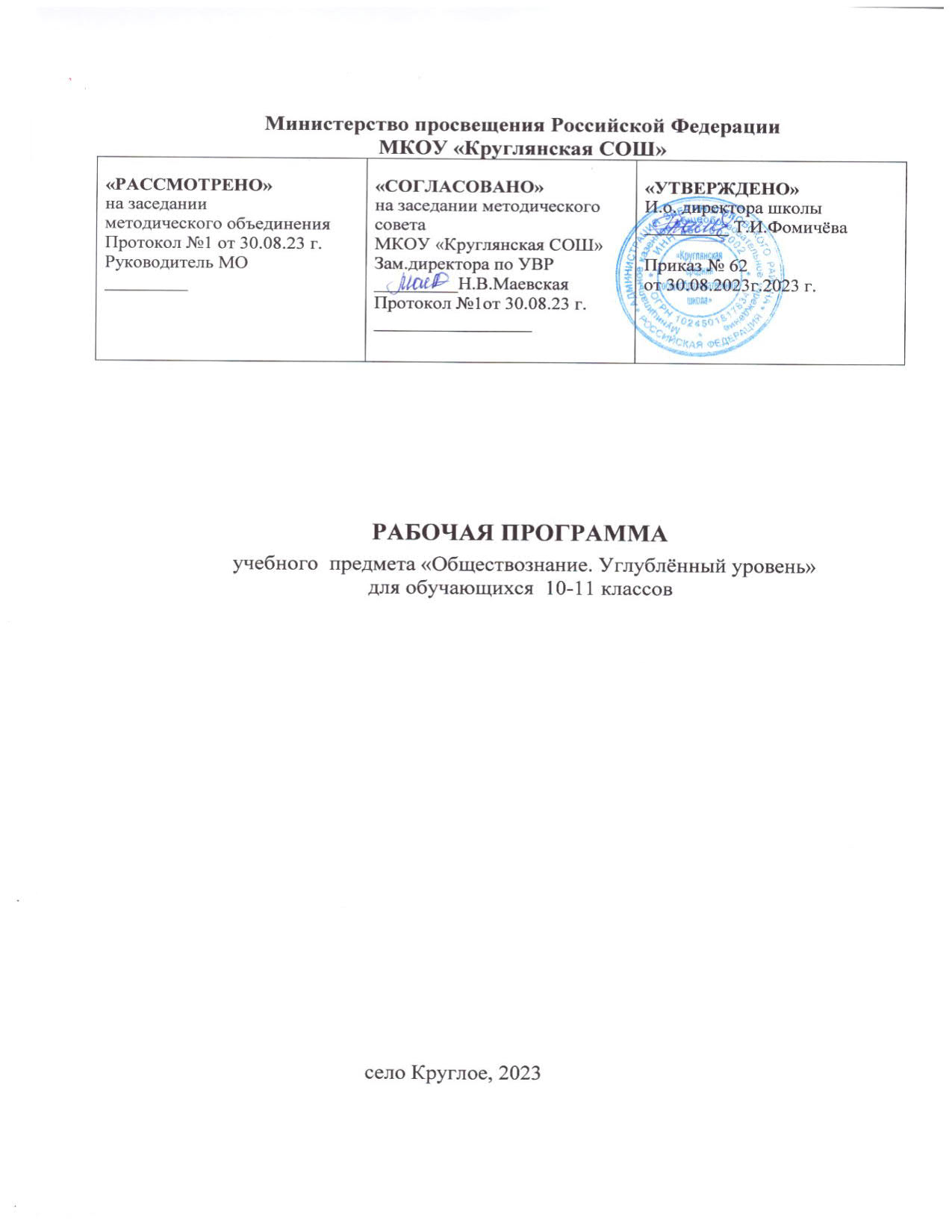 Муниципальное казенное общеобразовательное учреждение «Круглянская средняя общеобразовательная школа»РАБОЧАЯ ПРОГРАММАучебного  предмета «Обществознание»для 10-11 класса среднего общего образованияна 2023-2024учебный год(углубленный уровень)Рабочая программа разработана учителемКозиной С.И. 2023ПОЯСНИТЕЛЬНАЯЗАПИСКАРабочаяпрограммапообществознаниюнауровнесреднегообщегообразования(углубленный уровень) составлена на основе положений и требований к результатам освоенияосновнойобразовательнойпрограммы,представленныхвФедеральномгосударственномобразовательном стандарте среднего общего образования, в соответствии с примерной рабочейпрограммойпоучебномупредмету«Обществознание»(углубленныйуровень),одобреннойрешениемфедеральногоучебно-методическогообъединенияпообщемуобразованию,протокол№7/22от29.09.2022г.,всоответствиисКонцепциейпреподаванияучебногопредмета«Обществознание» (2018 г.), а также с учетом федеральной рабочей программы воспитания (2022г.). Рабочая программа по обществознанию на уровне среднего общего образования реализуетпринцип преемственности примерных рабочих образовательных программ основного общего исреднегообщегообразованияиориентировананарасширениеиуглублениесодержания,представленноговфедеральнойрабочей программепообществознанию базового уровня.ОБЩАЯХАРАКТЕРИСТИКАУЧЕБНОГОПРЕДМЕТА«ОБЩЕСТВОЗНАНИЕ»(УГЛУБЛЕННЫЙУРОВЕНЬ)Учебныйпредмет«Обществознание»играетведущуюрольввыполнениисистемойобразования функции интеграции молодежи в современное общество и обеспечивает условия дляформированияроссийскойгражданскойидентичности,традиционныхценностеймногонационального российского народа, социализации старших подростков, их готовности ксаморазвитиюинепрерывномуобразованию,трудуитворческомусамовыражению,правомерномуповедениюивзаимодействиюсдругимилюдьмивпроцессерешениязадачличнойи социальнойзначимости.Содержаниеучебногопредметаориентируетсянасистемутеоретическихзнаний,традиционныеценностироссийскогообщества,представленныенабазовомуровне,иобеспечивает преемственность по отношению к обществоведческому курсу уровня основногообщегообразованияпутёмуглублённогоизучениярядасоциальныхпроцессовиявлений.Нарядусэтимвводитсярядновых,болеесложныхкомпонентовсодержания,включающихзнания, социальные навыки, нормы и принципы поведения людей в обществе, правовые нормы,регулирующиеотношения людей вовсехобластяхжизни.Сохранениеинтегративногохарактерапредметанауглублённомуровнепредполагаетвключение в его содержание тех компонентов, которые создают целостное и достаточно полноепредставление обо всехосновныхсторонах развития общества, о деятельностичеловека каксубъектаобщественныхотношений,такжеспособахихрегулирования.Каждыйизсодержательныхкомпонентов,которыепредставленыинабазовомуровне,раскрываетсявуглублённом курсе в более широком многообразии связей и отношений. Кроме того, содержаниепредмета дополнено рядом вопросов, связанных с логикой и методологией познания социумаразличными социальными науками. Усилено внимание к характеристике основных социальныхинститутов.Восновуотбораипостроенияучебногосодержанияположенпринципмногодисциплинарностиобществоведческогознания.Разделыкурсаотражаютосновыразличныхсоциальныхнаук.Углубление теоретических представлений сопровождается созданием условий для развитияспособности самостоятельного получения знаний на основе освоения различных видов (спосо-бов) познания, их применения при работе как с адаптированными, так и неадаптированнымиисточникамиинформациив условияхвозрастанияролимассовыхкоммуникаций.Содержаниеучебногопредметаориентированонапознавательнуюдеятельность,опирающуюсякакнатрадиционныеформыкоммуникации,такинацифровуюсреду,интерактивные образовательные технологии, визуализированные данные, схемы, моделированиежизненныхситуаций.Изучение обществознания на углублённом уровне предполагает получение обучающимисяширокого (развёрнутого) опыта учебно-исследовательской деятельности, характерной для выс-шегообразования.С учётом особенностей социального взросления обучающихся, их личного социальногоопыта и осваиваемых ими социальных практик, изменения их интересов и социальных запросовсодержание учебного предмета на углублённом уровне обеспечивает обучающимся активность,позволяющуюучаствоватьвобщественнозначимых,втомчислеволонтёрских,проектах,расширяющихвозможностипрофессиональноговыбораипоступлениявобразовательныеорганизации,реализующиепрограммы высшегообразования.ЦЕЛИИЗУЧЕНИЯУЧЕБНОГОПРЕДМЕТА«ОБЩЕСТВОЗНАНИЕ»(УГЛУБЛЁННЫЙУРОВЕНЬ)Целями изучения учебного предмета «Обществознание» углублённого уровня являются:воспитаниеобщероссийскойидентичности,гражданскойответственности,патриотизма,правовой культуры и правосознания, уважения к социальным нормам и моральным ценностям,приверженности правовым принципам, закреплённым в Конституции Российской Федерации изаконодательствеРФ;развитиедуховно-нравственныхпозицийиприоритетовличностивпериодраннейюности, правового сознания, политической культуры, экономического образа мышления, функ-циональной грамотности, способности к предстоящему самоопределению в различных областяхжизни:семейной, трудовой, профессиональной;освоениесистемызнаний,опирающейсянасистемноеизучениеосновбазовыхдляпредмета социальных наук, изучающих особенности и противоречия современного общества, егосоциокультурное многообразие, единство социальных сфер и институтов; человека как субъектасоциальныхотношений;многообразиевидовдеятельностилюдейирегулированиеобщественных отношений;развитиекомплексаумений,направленныхнасинтезированиеинформацииизразныхисточников (втомчисленеадаптированных; цифровыхитрадиционных)длярешенияобра-зовательных задач и взаимодействия с социальной средой, выполнения типичных социальныхролей,выборастратегийповедениявконкретныхситуацияхосуществлениякоммуникации,достиженияличныхфинансовыхцелей,взаимодействиясгосударственнымиорганами,финансовымиорганизациями;овладение навыками познавательной рефлексии как осознания совершаемых действий имыслительныхпроцессов,ихрезультатов,границсвоегознанияинезнания,новыхпозна-вательныхзадачисредствихдостижениясопоройнаинструменты(способы)социальногопознания,ценностныеориентиры, элементы научнойметодологии;обогащениеопытапримененияполученныхзнанийиуменийвразличныхобластяхобщественной жизни и в сферах межличностных отношений; создание условий для освоенияспособовуспешного взаимодействия с политическими, правовыми, финансово-экономическимиидругимисоциальнымиинститутамиирешениязначимыхдляличностизадач,реализацииличностногопотенциала;расширениепалитрыспособовпознавательной,коммуникативной,практическойдеятельности, необходимых для участия в жизни общества, профессионального выбора, посту-пления в образовательные организации, реализующие программы высшего образования, в томчислепо направлениямсоциально-гуманитарнойподготовки.МЕСТО УЧЕБНОГО ПРЕДМЕТА «ОБЩЕСТВОЗНАНИЕ»(УГЛУБЛЁННЫЙУРОВЕНЬ) ВУЧЕБНОМПЛАНЕВ соответствии с учебным планом обществознание на углублённом уровне изучается в 10 и11 классах. Общее количество времени на два года обучения составляет 272 часа (136 часов вгод).Общая недельнаянагрузкавкаждом годуобучения составляет4часа.Основныеразделакурса:классСоциальные науки и их особенностиВведениевфилософиюВедение в социальную психологиюВведениевэкономическуюнаукуклассВведение в социологиюВведение в политологиюВведениевправоведениеИспользуемыйУМК:Обществознание,10класс/БоголюбовЛ.Н.,ЛазебниковойА.Ю.,МатвеевА.И.идругие;подредакциейБоголюбоваЛ.Н.,ЛазебниковойА.Ю.,Акционерноеобщество«Издательство«Просвещение».Обществознание, 11 класс/ Боголюбов Л.Н., Городецкая Н.И., Лазебниковой А.Ю. и другие;подредакциейБоголюбоваЛ.Н.,ЛазебниковойА.Ю.,Акционерноеобщество«Издательство«Просвещение».Рабочаяпрограммаучебногопредмета«Обществознание»состоитизструктурныхэлементов:пояснительнаязаписка,содержаниеучебногопредмета(погодамобучения),планируемыеобразовательныерезультаты,системаоценкидостиженияпланируемыхрезультатов(критерииоцениваниявидовработ,подлежащихоцениванию),тематическоепланирование(погодамобучения),развернутоетематическоепланирование(погодамобучения),формыучётарабочейпрограммывоспитанияврабочейпрограммепообществознанию (приложение), учебно-методическое обеспечение образовательного процесса,примернаятематикапроектно-исследовательскихработ (приложение).СОДЕРЖАНИЕУЧЕБНОГОПРЕДМЕТА«ОБЩЕСТВОЗНАНИЕ»(УГЛУБЛЁННЫЙУРОВЕНЬ)10КЛАСССОЦИАЛЬНЫЕНАУКИИИХОСОБЕННОСТИОбществокакпредметизучения.Различныеподходыкизучениюобщества.Особенностисоциальногопознания.Научноеиненаучноесоциальноепознание.Социальныенаукивсистеменаучногознания.Местофилософиивсистемеобществознания.Философия и наука.Методыизучениясоциальныхявлений.Сходствоиразличиеестествознанияиобществознания.Особенностинаук,изучающихобществоичеловека.Социальныенаукиипрофессиональноесамоопределениемолодёжи.ВВЕДЕНИЕВФИЛОСОФИЮСоциальнаяфилософия,еёместовсистеменаукобобществе.Философскоеосмысление общества как целостной развивающейся системы. Взаимосвязь природы иобщества. Понятие «социальный институт». Основные институты общества, их функции ирольвразвитии общества.Типологияобществ.Современноеобщество:ведущиетенденции,особенностиразвития.Динамикаимногообразиепроцессовразвитияобщества.Типысоциальнойдинамики. Эволюция и революция как формы социального изменения. Влияние массовыхкоммуникацийнаразвитиеобществаи человека.Понятиеобщественногопрогресса,критерииобщественногопрогресса.Противоречияобщественногопрогресса.Процессыглобализации.Противоречивостьглобализации и её последствий. Глобальные проблемы современности. Общество и чело-векперед лицомугроз и вызововXXIв.Философскаяантропологияостановлениичеловекаизарожденииобщества.Человечествокакрезультатбиологическойисоциокультурнойэволюции.Сущностьчеловека как философская проблема. Духовное и материальное в человеке. Способность кпознаниюи деятельности—фундаментальныеособенности человека.Сознание.Взаимосвязьсознанияитела.Самосознаниеиегорольвразвитииличности.Рефлексия.Общественноеииндивидуальноесознание.Теоретическоеиобыденноесознание.Формыобщественногосознания:религиозное,нравственное,политическоеидругие.Способыманипуляцииобщественныммнением.Установкиистереотипымассовогосознания.ВоздействиеСМИнамассовоеииндивидуальноесознаниевусловияхцифровойсреды.Использованиедостовернойинедостовернойинформации.Философияодеятельностикакспособесуществованиялюдей,самореализацииличности.Мотивациядеятельности.Потребностииинтересы.Многообразиевидовдеятельности.Свободаи необходимостьвдеятельности.Гносеологиявструктурефилософскогознания.Проблемапознаваемостимира.Познание как деятельность. Знание, его виды. Истина и её критерии. Абсолютная истина.Относительностьистины.Истинаизаблуждение.Формычувственногопознания,егоспецифика и роль. Формы рационального познания. Мышление и язык. Смысл и значениеязыковыхвыражений.Рассужденияиумозаключения.Дедукцияииндукция.Доказательство,наблюдение,эксперимент,практика.Объяснениеипонимание.Видыобъяснений.Распространённыеошибкиврассуждениях.Парадоксы,спор,дискуссия,полемика.Основания,допустимыеприёмырациональногоспора.Научноезнание,егохарактерныепризнаки:системность,объективность,доказательность,проверяемость.Эмпирический и теоретический уровни научного знания. Способы и методы научногопознания. Дифференциация и интеграция научного знания. Междисциплинарные научныеисследования.Духовная жизнь человека и общества. Человек как духовное существо. Человек кактворец и творение культуры. Мировоззрение: картина мира, идеалы, ценности и цели.Понятиекультуры.Институтыкультуры.Диалогкультур.Богатствокультурногонаследия России. Вклад российской культуры в мировую культуру. Массовая и элитарнаякультура.Народнаякультура.Творческаяэлита.Религия,еёкультурологическоепонимание.Влияниерелигии наразвитиекультуры.Искусство,еговидыиформы.Социальныефункцииискусства.Современноеискусство.Художественная культура.Наукакакобластьдуховнойкультуры.Рольнаукивсовременномобществе.Социальные последствия научных открытий и ответственность учёного. Авторитет науки.Достиженияроссийской науки насовременномэтапе.Образованиекакинститутсохраненияипередачикультурногонаследия.Этика,мораль,нравственность.Основныекатегорииэтики.Свободаволиинравственнаяоценка.Нравственностькакобластьиндивидуальноответственногоповедения.Этическиенормыкакрегулятордеятельностисоциальныхинститутовинравственногоповедения людей.Особенностипрофессиональнойдеятельностипонаправлениям,связаннымсфилософией.ВВЕДЕНИЕВСОЦИАЛЬНУЮПСИХОЛОГИЮСоциальнаяпсихологиявсистемесоциально-гуманитарногознания.Этапыиосновные направления развития социальной психологии. Междисциплинарный характерсоциальнойпсихологии.Теориисоциальныхотношений.Основныетипысоциальныхотношений.Личностькакобъектисследованиясоциальнойпсихологии.Социальнаяустановка.Личность в группе. Понятие «Я-концепция». Самопознание и самооценка. Самоконтроль.Социальнаяидентичность.Ролевоеповедение.Межличностноевзаимодействиекакобъектсоциальнойпсихологии.Группа как объект исследования социальной психологии. Классификация групп всоциальной психологии. Большие социальные группы. Стихийные группы и массовыедвижения.Способыпсихологическоговоздействиявбольшихсоциальныхгруппах.Феноменпсихологии масс,«эффект толпы».Малыегруппы.Динамическиепроцессывмалойгруппе.Условныегруппы.Референтнаягруппа.Интеграциявгруппахразногоуровняразвития.Влияниегруппынаиндивидуальноеповедение.Групповаясплочённость.Конформизминонконформизм.Причиныконформногоповедения.Психологическоеманипулирование и способы противодействия ему. Межличностные отношения в группах.Межличностнаясовместимость.Дружескиеотношения.Групповаядифференциация.Психологические проблемы лидерства. Формы и стиль лидерства. Взаимоотношения вученическихгруппах.Антисоциальныегруппы.Опасностькриминальныхгрупп.Агрессивноеповедение.Общениекакобъектсоциально-психологическихисследований.Функцииобщения.Общение как обмен информацией. Общение как взаимодействие. Особенности общения винформационномобществе.Институтыкоммуникации.Рольсоциальныхсетейвобщении.Рискисоциальных сетейисетевогообщения.Информационнаябезопасность.Теорииконфликта.Межличностныеконфликтыиспособыихразрешения.Особенности    профессиональной     деятельности     социального     психолога.Психологическоеобразование.ВВЕДЕНИЕВЭКОНОМИЧЕСКУЮНАУКУЭкономикакакнаука,этапыиосновныенаправленияеёразвития.Микроэкономика,макроэкономика,мироваяэкономика.Местоэкономическойнаукисрединаукобобществе.Предметиметодыэкономическойнауки.Ограниченностьресурсов.Экономический выбор.Экономическая эффективность.Экономическиеинститутыиихрольвразвитииобщества.Собственность.Экономическое содержание собственности. Главные вопросы экономики. Производство.Факторы производства и факторные доходы. Кривая производственных возможностей.Типыэкономическихсистем.Экономическая деятельность и её субъекты.Домашние хозяйства,предприятия,государство.Потребление,сбережения,инвестиции.Экономическиеотношенияиэкономические интересы. Рациональное поведение людей в экономике. Экономическаясвободаи социальная ответственность субъектов экономики.Институтрынка.Рыночныемеханизмы:ценаиконкуренция.Рыночноеценообразование. Рыночный спрос, величина и факторы спроса. Рыночное предложение,величинаифакторыпредложения.Законспроса.Законпредложения.Эластичностьспроса и эластичность предложения. Нормальные блага, товары первой необходимости итовары роскоши. Товары Гиффена и эффект Веблена. Рыночное равновесие, равновеснаяцена.Конкуренциякакосновафункционированиярынка.Типырыночныхструктур.Совершеннаяинесовершеннаяконкуренция.Монополистическаяконкуренция.Олигополия.Монополия,видымонополий.Монопсония.ГосударственнаяполитикаРоссийской Федерации по поддержке и защите конкуренции. Методы антимонопольногорегулированияэкономики.Рынок ресурсов. Рынок земли. Природные ресурсы и экономическая рента. Рыноккапитала.Спросипредложениенаинвестиционныересурсы.Дисконтирование.Определение рыночно справедливой цены актива. Рынок труда. Занятость и безработица.ГосударственнаяполитикарегулированиярынкатрудавРоссийскойФедерации.Минимальная оплата труда. Роль профсоюзов. Потребности современного рынка труда вРоссийскойФедерации.Информация как ресурс экономики. Асимметрия информации. Способы решенияпроблемы асимметрии информации. Государственная политика цифровизации экономикивРоссийской Федерации.Институтпредпринимательстваиегорольвэкономике.Видыимотивыпредпринимательскойдеятельности.Организационно-правовыеформыпредприятий.Малый бизнес. Франчайзинг. Этика предпринимательства. Развитие и поддержка малого исреднегопредпринимательствавРоссийскойФедерации.Экономическиецелифирмы.Показателидеятельностифирмы.Выручкаиприбыль.Издержкииихвиды(необратимыеиздержки,постоянныеипеременныеиздержки, средние и предельные издержки). Предельные издержки и предельная выручкафирмы. Эффект масштаба производства. Амортизационные отчисления. Альтернативнаястоимостьиспособыфинансированияпредприятия.Основныепринципыменеджмента.Основные элементы маркетинга. Влияние конкуренции на деятельность фирмы. ПолитикаимпортозамещениявРоссийской Федерации.Финансовые институты. Банки. Банковская система. Центральный банк РоссийскойФедерации. Финансовые услуги. Вклады и кредиты. Денежная масса и денежная база.Денежные агрегаты. Денежный мультипликатор. Финансовые рынки, их виды и функции.Денежный рынок. Фондовый рынок. Современные финансовые технологии. Финансоваябезопасность. Цифровые финансовые активы. Монетарная политика. Денежно-кредитнаяполитикаБанкаРоссии.Инфляция:причины,виды,социально-экономическиепоследствия.Антиинфляционная политикавРоссийскойФедерации.Государствовэкономике.Экономическиефункциигосударства.Общественныеблага(благаобщегодоступа,чистообщественныеблага,чисточастныеблага).Исключаемость и конкурентность в потреблении. Способы предоставления общественныхблаг. Несовершенства рыночной организации хозяйства. Государственное регулированиерынков.Внешниеэффекты.Положительныеиотрицательныевнешниеэффекты.Государственный бюджет. Дефицит и профицит бюджета. Государственный долг.Распределениедоходов.Регулированиестепениэкономическогонеравенства.Мультипликаторыбюджетнойполитики.Налоги.Видыналогов.ПринципыналогообложениявРоссийскойФедерации.Налогообложениеисубсидирование.Фискальнаяполитикагосударства.Экономическийрост.Измерениеэкономическогороста.Основныемакроэкономические показатели: ВНП, ВВП. Индексы цен. Связь между показателямиВВП и ВНП. Реальный и номинальный ВВП. Факторы долгосрочного экономического ро-ста. Рынок благ. Совокупный спрос и совокупное предложение. Экономические циклы.Фазыэкономическогоцикла.Причиныциклическогоразвитияэкономики.Значениесовокупногоспросаисовокупногопредложениядляциклическихколебанийидолгосрочногоэкономического роста.Мироваяэкономика.Международноеразделениетруда.Внешняяторговля.Сравнительныепреимуществавмеждународнойторговле.Государственноерегулированиевнешнейторговли.Экспортиимпорттоваровиуслуг.Квотирование.Международныерасчёты. Платёжныйбаланс.Валютный рынок.Возможности применения экономических знаний. Особенности профессиональнойдеятельности вэкономической сфере.11КЛАССВВЕДЕНИЕВСОЦИОЛОГИЮСоциология в системе социально-гуманитарного знания, её структура и функции.Этапы и основные направления развития социологии. Структурный и функциональныйанализобществавсоциологии.Социальное взаимодействие и общественные отношения. Социальные субъекты иихмногообразие.Социальныеобщности и группы.Видысоциальныхгрупп.Этнические общности. Этнокультурные ценности и традиции. Нация как этническая игражданская общность. Этнические отношения. Этническое многообразие современногомира.Миграционныепроцессывсовременноммире.Конституционныеосновынациональнойполитики вРоссийской Федерации.Молодёжькаксоциальнаягруппа,еёсоциальные исоциально-психологическиехарактеристики.Особенностимолодёжнойсубкультуры.ПроблемымолодёживсовременнойРоссии.ГосударственнаямолодёжнаяполитикаРоссийскойФедерации.Институтысоциальной стратификации. Социальная структура и стратификация.Социальноенеравенство.Критериисоциальнойстратификации.Стратификациявинформационномобществе.Институтсемьи.Типысемей.Семьявсовременномобществе.Традиционныесемейные ценности. Изменение социальных ролей в современной семье. Демографическаяисемейная политикавРоссийской Федерации.Образованиекаксоциальныйинститут.Функцииобразования.Общееипрофессиональное образование. Социальная и личностная значимость образования. Роль изначение непрерывного образования в информационном обществе. Система образования вРоссийскойФедерации.ТенденцииразвитияобразованиявРоссийскойФедерации.Религия как социальный институт. Роль религии в жизни общества и человека. Мировые инациональныерелигии.РелигиозныеобъединенияиорганизациивРоссийскойФедерации.ПринципсвободысовестииегоконституционныеосновывРоссийскойФедерации.Социализация личности, её этапы. Социальное поведение. Социальный статус исоциальнаяроль.Социальныероливюношескомвозрасте.Статусно-ролевыеотношениякакосновасоциальныхинститутов.Возможностиповышения социального статуса в современном обществе. Социальная мобильность, еёформыи каналы.Социальныеинтересы.Социальные,этносоциальные(межнациональные)конфликты.Причинысоциальныхконфликтов.Способы ихразрешения.Социальный контроль. Социальные ценности и нормы. Отклоняющееся поведение, егоформыипроявления.Конформизмидевиантноеповедение:последствиядляобщества.Особенностипрофессиональнойдеятельностисоциолога.Социологическоеобразование.ВВЕДЕНИЕВПОЛИТОЛОГИЮПолитология в системе общественных наук, её структура, функции и методы.Политикакакобщественноеявление.Политическиеотношения,ихвиды.Политический конфликт, пути его урегулирования. Политика и мораль. Роль личности вполитике.Властьвобществеиполитическаявласть.Структура,ресурсыифункцииполитической власти. Легитимность власти. Институционализация политической власти.Политическиеинституты современного общества.Политическая система общества, её структура и функции. Факторы формированияполитическойсистемы.Политическиеценности.Политическиенормы.Политическаякоммуникация.Политическаясистема современногороссийскогообщества.Место государства в политической системе общества. Понятие формы государства.Формы правления.Государственно-территориальноеустройство.Политическийрежим.Типы политических режимов. Демократия, её основные ценности и признаки. Проблемысовременнойдемократии.Институтыгосударственнойвласти.Институтглавыгосударства.Институтзаконодательнойвласти.Делегированиевластныхполномочий.Парламентаризм.РазвитиетрадицийпарламентскойдемократиивРоссии.МестноесамоуправлениевРоссийской Федерации.Институтисполнительнойвласти.Институтысудопроизводстваиохраныправопорядка.Институтгосударственногоуправления.Основныефункцииинаправленияполитикигосударства. Понятиебюрократии.Особенности государственнойслужбы.Институтыпредставительствасоциальныхинтересов.Гражданскоеобщество.Взаимодействиеинститутовгражданскогообществаипубличнойвласти.Выборы в демократическом обществе. Институт всеобщего избирательного права.Избирательный процесс и избирательные системы. Избирательная система РоссийскойФедерации.Избирательнаякампания. Абсентеизм,егопричины иопасность.Институтполитическихпартийиобщественныхорганизаций.Виды,целиифункции политических партий. Партийные системы. Становление многопартийности вРоссийской Федерации. Общественно-политические движения в политической системедемократическогообщества.Группыинтересов.Группыдавления(лоббирование).Политическая элита. Типология элит, особенности их формирования в современнойРоссии. Понятие политического лидерства. Типология лидерства. Имидж политическоголидера.Понятие,структура,функцииитипыполитическойкультуры.Политическиеидеологии.Истокииопасностьполитическогоэкстремизмавсовременномобществе.Политическаясоциализацияиполитическоеповедениеличности.Политическаяпсихологияиполитическоесознание.Типыполитическогоповедения,политическийвыбор.Политическоеучастие.Политическийпроцессиегоосновныехарактеристики.Видыполитическихпроцессов. Особенности политического процесса в современной России. Место и рольСМИвполитическомпроцессе. Интернетвполитическойкоммуникации.СовременныйэтапполитическогоразвитияРоссии.Особенностипрофессиональнойдеятельностиполитолога.Политологическоеобразование.ВВЕДЕНИЕВПРАВОВЕДЕНИЕЮридическая наука. Этапы и основные направления развития юридической науки.Право как социальный институт. Понятие, признаки и функции права. Роль права в жизниобщества. Естественное и позитивное право. Право и мораль. Понятие, структура и видыправовыхнорм.Источникиправа:нормативныйправовойакт,нормативныйдоговор,правовойобычай,судебныйпрецедент.Связьправаигосударства.Правовоегосударствоигражданскоеобщество.Основныепринципыорганизацииидеятельногомеханизмасовременногогосударства.Правотворчествоизаконотворчество.Законодательныйпроцесс.Системаправа.Отраслиправа.Частноеипубличное,материальноеипроцессуальное,национальноеи международноеправо.Правосознание,правоваякультура,правовоевоспитание.Понятиеипризнакиправоотношений.Субъектыправоотношений,ихвиды.Правоспособностьидееспособность.Реализацияиприменениеправа,правоприменительныеакты. Толкованиеправа.Правомерноеповедениеиправонарушение.Видыправонарушений,составправонарушения. Законность и правопорядок, их гарантии. Понятие и виды юридическойответственности.КонституционноеправоРоссии,егоисточники.КонституцияРоссийскойФедерации.ОсновыконституционногострояРоссийской Федерации.Права и свободы человека и гражданина в Российской Федерации. Гражданство какполитико-правовой институт. Гражданство Российской Федерации: понятие, принципы,основанияприобретения.Гарантииизащитаправчеловека.Праваребёнка.УполномоченныйпоправамчеловекавРоссийскойФедерации.УполномоченныйпоправамребёнкаприПрезиденте Российской Федерации.КонституционныеобязанностигражданинаРоссийскойФедерации.Воинскаяобязанностьи альтернативная гражданская служба.Россия — федеративное государство. Конституционно-правовой статус субъектовРоссийскойФедерации.Конституционно-правовойстатусфедеральныхоргановвластивРоссийскойФедерации. Разграничение предметов ведения и полномочий между органами публичнойвласти в Российской Федерации. Президент Российской Федерации: порядок избрания,полномочияифункции.ФедеральноеСобрание—парламентРоссийскойФедерации,порядокформирования и функции. Правительство Российской Федерации и федеральные органыисполнительной власти: структура, полномочия и функции. Судебная система РоссийскойФедерации,еёструктура,конституционныепринципыправосудия.Конституционноесудопроизводство.ПравоохранительныеорганыРоссийскойФедерации.КонституционныеосновыдеятельностиправоохранительныхоргановРоссийскойФедерации.ОрганыгосударственнойвластисубъектовРоссийскойФедерации:система,порядокформированияифункции.Конституционно-правовыеосновыместногосамоуправлениявРоссии.Гражданскоеправо.Источникигражданскогоправа.Гражданско-правовыеотношения: понятие и виды. Субъекты гражданского права. Физические и юридическиелица.Правоспособностьидееспособность.Дееспособностьнесовершеннолетних.Правомочиясобственника,формысобственности.Обязательственноеправо.Сделки.Гражданско-правовойдоговор.Порядокзаключениядоговора:офертаиакцепт.Наследованиекаксоциально-правовойинститут.Основаниянаследования(завещание,наследственныйдоговор,наследованиепозакону).Праванарезультатыинтеллектуальной деятельности. Защита гражданских прав. Защита прав потребителей.Гражданско-правоваяответственность.Семейноеправо.Источникисемейногоправа.Семьяибраккаксоциально-правовые институты. Правовое регулирование отношений супругов. Условия заключениябрака.Порядокзаключениябрака.Прекращениебрака.Брачныйдоговор.Праваиобязанностичленовсемьи(супругов,родителейидетей).Институтматеринства,отцовстваидетства.Ответственностьродителейзавоспитаниедетей.Усыновление.Опекаи попечительство. Приёмная семья.Трудовоеправо.Источникитрудовогоправа.Участникитрудовыхправоотношений:работникиработодатель.Социальноепартнёрствовсферетруда.Порядокприёманаработу.Трудовойдоговор.Заключениеипрекращениетрудовогодоговора. Виды рабочего времени. Время отдыха. Заработная плата. Трудовой распорядокидисциплина труда.Дисциплинарная ответственность. Охрана труда.Виды трудовыхспоров. Особенности правового регулирования труда несовершеннолетних в РоссийскойФедерации.Образовательноеправовроссийскойправовойсистеме.Образовательныеправоотношения.Праваиобязанностиучастниковобразовательногопроцесса.Общиетребования к организации приёма на обучение по образовательным программам среднегопрофессиональногои высшегообразования.Административноеправо,егоисточники.Субъектыадминистративногоправа.Государственная служба и государственный служащий. Противодействие коррупции всистемегосударственнойслужбы.Административноеправонарушениеиадминистра-тивная ответственность, виды наказаний в административном праве. Административнаяответственность несовершеннолетних.Управлениеиспользованиемиохранойприродныхресурсов.Экологическоезаконодательство.Экологическиеправонарушения.Способызащитыэкологическихправ.Финансовоеправо.Правовоерегулированиебанковскойдеятельности.Праваиобязанностипотребителей финансовыхуслуг.Налоговоеправо.Источникиналоговогоправа.Субъектыналоговыхправоотношений. Права и обязанности налогоплательщика. Налоговые правонарушения.Ответственность зауклонениеотуплаты налогов.Уголовноеправо,егопринципы.Понятиепреступления,составпреступления.Видыпреступлений.Уголовнаяответственность,видынаказанийвуголовномправе.Уголовнаяответственностьзакоррупционныепреступления.Необходимаяоборонаикрайняянеобходимость.Уголовная ответственность несовершеннолетних.Гражданскоепроцессуальноеправо.Принципыгражданскогосудопроизводства.Участникигражданскогопроцесса.Стадиигражданскогопроцесса.Арбитражныйпроцесс.Административныйпроцесс.Уголовноепроцессуальноеправо.Принципыуголовногосудопроизводства.Субъектыуголовногопроцесса.Стадииуголовногопроцесса.Мерыпроцессуальногопринуждения.Суд присяжныхзаседателей.Международноеправо,егоосновныепринципыиисточники.Субъектымеждународного права. Международная защита прав человека. Источники и принципымеждународногогуманитарного права.Юридическоеобразование.Профессиональнаядеятельностьюриста.Основныевидыюридическихпрофессий.ПЛАНИРУЕМЫЕРЕЗУЛЬТАТЫОСВОЕНИЯУЧЕБНОГОПРЕДМЕТА«ОБЩЕСТВОЗНАНИЕ» (УГЛУБЛЁННЫЙ УРОВЕНЬ)ЛИЧНОСТНЫЕРЕЗУЛЬТАТЫЛичностные результаты должны отражать готовность и способность обучающихсяруководствоватьсясформированнойвнутреннейпозициейличности,системойценностныхориентаций,позитивныхвнутреннихубеждений,соответствующихтрадиционным ценностям российского общества, расширение жизненного опыта и опытадеятельностивпроцессереализацииосновныхнаправленийвоспитательнойдеятельности,втом числевчасти:Гражданскоговоспитания:сформированность	гражданской	позиции	обучающегося	как	активного	иответственногочленароссийского общества;осознаниесвоихконституционныхправиобязанностей,уважениезаконаиправопорядка;принятиетрадиционныхнациональных,общечеловеческихгуманистическихидемократическихценностей; уважениеценностейиныхкультур,конфессий;готовностьпротивостоятьидеологииэкстремизма,национализма,ксенофобии,дискриминациипосоциальным,религиозным,расовым,национальнымпризнакам;готовностьвестисовместнуюдеятельностьвинтересахгражданскогообщества,участвовать всамоуправлении вшколеи детско-юношескихорганизациях;умениевзаимодействоватьссоциальнымиинститутамивсоответствиисихфункциямии назначением;готовностькгуманитарнойиволонтёрскойдеятельности.Патриотическоговоспитания:сформированность российской гражданской идентичности, патриотизма, уважения ксвоему народу,чувстваответственностипередРодиной,гордостизасвойкрай,своюРодину,свойязыкикультуру,прошлоеинастоящеемногонациональногонародаРоссии;ценностное отношение к государственным символам, историческому и природномунаследию,памятникам,традициямнародовРоссии;достижениямРоссиивнауке,искусстве,спорте, технологиях, труде;идейная убеждённость, готовность к служению и защите Отечества, ответственностьзаегосудьбу.Духовно-нравственноговоспитания:осознаниедуховныхценностейроссийскогонарода;сформированностьнравственногосознания,этическогоповедения;способностьоцениватьситуациюиприниматьосознанныерешения,ориентируясьнаморально-нравственныенормы и ценности;осознаниеличноговкладавпостроениеустойчивогобудущего;ответственноеотношениексвоимродителям,созданиюсемьинаосновеосознанного принятия ценностей семейной жизни в соответствии с традициями народовРоссии.Эстетическоговоспитания:эстетическоеотношениекмиру,включаяэстетикубыта,научногоитехническоготворчества,спорта, труда, общественныхотношений;способность воспринимать различные виды искусства, традиции и творчество своегоидругихнародов, ощущать эмоциональноевоздействиеискусства;убеждённостьв значимостидляличностии обществаотечественногоимировогоискусства,этническихкультурных традицийинародного творчества;стремлениепроявлять качестватворческойличности.Физическоговоспитания:сформированность	здорового	и	безопасного	образа	жизни,	ответственногоотношенияк своемуздоровью, потребностьвфизическомсовершенствовании;активноенеприятиевредныхпривычекииныхформпричинения вредафизическомуипсихическомуздоровью.Трудовоговоспитания:готовностьктруду,осознаниеценностимастерства,трудолюбие;готовностькактивнойсоциальнонаправленнойдеятельности,способностьинициировать,планировать исамостоятельновыполнятьтакуюдеятельность;интерес к различным сферам профессиональной деятельности, умение совершатьосознанный выбор будущей профессии и реализовывать собственные жизненные планы;мотивациякэффективномутрудуипостоянномупрофессиональномуросту,кучётуобщественных потребностей припредстоящемвыборесферыдеятельности;готовность и способность к образованию и самообразованию на протяжении всейжизни.Экологическоговоспитания:сформированностьэкологическойкультуры,пониманиевлияниясоциально-экономическихпроцессовнасостояниеприроднойисоциальнойсреды,осознаниеглобальногохарактераэкологическихпроблем;планированиеиосуществлениедействийвокружающейсреденаосновезнанияцелейустойчивогоразвития человечества;активноенеприятиедействий,приносящихвредокружающейсреде;умениепрогнозироватьнеблагоприятныеэкологическиепоследствияпредпринимаемыхдействий,предотвращатьих;расширениеопытадеятельностиэкологическойнаправленности.Ценностинаучногопознания:сформированностьмировоззрения,соответствующегосовременномууровнюразвития науки, включая социальные науки, и общественной практики, основанного надиалогекультур,способствующегоосознаниюсвоегоместавполикультурноммире;совершенствование языковой и читательской культуры как средства взаимодействиямеждулюдьмиипознаниямира;языковоеиречевоеразвитиечеловека,включаяпониманиеязыкасоциально-экономическойиполитическойкоммуникации;осознание ценности научной деятельности, готовность осуществлять проектную иисследовательскуюдеятельность индивидуальнои вгруппе;мотивацияк познанию итворчеству, обучению и самообучению на протяжении всей жизни, интерес к изучениюсоциальныхи гуманитарныхдисциплин.Впроцесседостиженияличностныхрезультатовосвоенияобучающимисяпрограммысреднегообщегообразованияуобучающихсясовершенствуетсяэмоциональныйинтеллект, предполагающийсформированность:самосознания, включающего способность понимать своё эмоциональное состояние,видетьнаправленияразвитиясобственнойэмоциональнойсферы,бытьувереннымвсебевмежличностномвзаимодействии ипри принятии решений;саморегулирования, включающего самоконтроль, умение принимать ответственностьза своё поведение, способность адаптироваться к эмоциональным изменениям и проявлятьгибкость,бытьоткрытымновому;внутреннеймотивации,включающейстремлениекдостижениюцелииуспеху,оптимизм,инициативность,умениедействовать,исходяизсвоихвозможностей;готовностьиспособностьовладеватьновымисоциальнымипрактиками,осваиватьтипичныесоциальныероли;эмпатии,включающейспособностьпониматьэмоциональноесостояниедругих,учитыватьегоприосуществлениикоммуникации,способностьксочувствиюисопереживанию;социальных навыков, включающих способность выстраивать отношения с другимилюдьми,заботиться, проявлятьинтереси разрешатьконфликты.МЕТАПРЕДМЕТНЫЕРЕЗУЛЬТАТЫОвладениеуниверсальнымиучебнымипознавательнымидействиями:Базовыелогическиедействия:самостоятельноформулироватьиактуализироватьсоциальнуюпроблему,рассматривать еёразносторонне;устанавливатьсущественныепризнакиилиоснованиядлясравнения,классификациииобобщениясоциальныхобъектов,явленийипроцессов;определятькритериитипологизации;определятьцелидеятельности,задаватьпараметрыикритерииихдостижения;выявлять связь мотивов, интересов и целейдеятельности;выявлятьзакономерностиипротиворечияврассматриваемыхсоциальныхявленияхипроцессах;прогнозировать возможныепутиразрешенияпротиворечий;разрабатывать план решения проблемы с учётом анализа имеющихся ресурсов ивозможных рисков;вносить коррективы в деятельность, отбирать способы деятельности, отвечающие еёцелям;оцениватьсоответствиерезультатовцелям,оцениватьрискипоследствийдеятельности;координироватьивыполнятьработувусловияхреального,виртуальногоикомбинированноговзаимодействия;развивать креативное мышление при решении учебно-познавательных, жизненныхпроблем,при выполнении социальныхпроектов.Базовыеисследовательскиедействия:развиватьнавыкиучебно-исследовательскойипроектнойдеятельности,навыкиразрешения проблем; проявлять способность и готовность к самостоятельному поискуметодов решения практических задач, применению различных методов познания, включаяспецифическиеметоды социальногопознания;осуществлятьдеятельностьпополучениюновогознания,егоинтерпретации,преобразованиюиприменениювразличныхучебныхситуациях,втомчислеприсозданииучебныхи социальныхпроектов;формировать научный тип мышления, применять научную терминологию, ключевыепонятияи методы;ставитьиформулироватьсобственныезадачивобразовательнойдеятельностиижизненныхситуациях;выявлятьпричинно-следственныесвязисоциальныхявленийипроцессовиактуализироватьпознавательнуюзадачу,выдвигатьгипотезуеёрешения,находитьаргументыдлядоказательствасвоихутверждений,задаватьпараметрыикритериирешения;анализировать	результаты,	полученные	в	ходе	решения	задачи,	критическиоцениватьихдостоверность,прогнозироватьизменениевновыхусловиях;даватьоценку новымситуациям,возникающимвпроцессепознаниясоциальныхобъектов,всоциальныхотношениях;оцениватьприобретённыйопыт;уметьпереноситьзнанияобобщественныхобъектах,явленияхипроцессахвпознавательнуюи практическую области жизнедеятельности;уметьинтегрироватьзнанияизразныхпредметныхобластей,комплексасоциальныхнаук,учебныхи внеучебныхисточников информации;выдвигатьновыеидеи,предлагатьоригинальныеподходыирешения;ставитьпроблемыи задачи, допускающиеальтернативныерешения.Работасинформацией:владетьнавыкамиполучениясоциальнойинформации,втомчислеобосновахобщественных наук и обществе как системе социальных институтов, факторах социальнойдинамики,изисточниковразныхтипов,самостоятельноосуществлятьпоиск,анализ,систематизациюиинтерпретациюинформацииразличных видовиформпредставления;создавать тексты в различных форматах с учётом назначения информации и целевойаудитории,выбираяоптимальнуюформупредставленияивизуализации,включаястатистическиеданные, графики, таблицыи пр.;оцениватьдостоверность,легитимностьинформацииразличныхвидовиформпредставления,втомчислеполученнойизинтернет-источников,еёсоответствиеправовыми морально-этическимнормам;использоватьсредстваинформационныхикоммуникационныхтехнологийврешениикогнитивных,коммуникативныхиорганизационныхзадачссоблюдениемтребований эргономики, техники безопасности, гигиены, ресурсосбережения, правовых иэтическихнорм, норминформационнойбезопасности;владетьнавыкамираспознаванияизащитыинформации,информационнойбезопасности личности.Овладениеуниверсальнымикоммуникативнымидействиями:Общение:осуществлятькоммуникациивовсехсферахжизни;распознаватьневербальныесредстваобщения,пониматьзначениесоциальныхзнаков,распознаватьпредпосылкиконфликтных ситуацийисмягчать конфликты;владетьразличнымиспособамиобщенияивзаимодействия;аргументированновестидиалог,учитыватьразныеточки зрения;развёрнутоилогичноизлагатьсвоюточкузрениясиспользованиемязыковыхсредств.Совместнаядеятельность:пониматьииспользоватьпреимуществакоманднойииндивидуальнойработы;выбирать тематику иметоды совместных действий с учётом общихинтересов ивозможностейкаждого членаколлектива;приниматьцелисовместнойдеятельности,организовыватьикоординироватьдействияпоеёдостижению:составлятьпландействий,распределятьролисучётоммненийучастников, обсуждать результаты совместной работы;оценивать качество своего вклада и каждого участника команды в общий результатпоразработаннымкритериям;предлагать новые учебно-исследовательские и социальные проекты, оценивать идеиспозиции новизны,оригинальности, практическойзначимости;осуществлятьпозитивноестратегическоеповедениевразличныхситуациях,проявлять творчество ивоображение, бытьинициативным.Овладениеуниверсальнымирегулятивнымидействиями:Самоорганизация:самостоятельноосуществлятьпознавательнуюдеятельность,выявлятьпроблемы,ставитьиформулироватьсобственныезадачивобразовательнойдеятельностиивжизненныхситуациях,включаяобласть профессиональногосамоопределения;самостоятельно составлять план решения проблемы с учётом имеющихся ресурсов,собственныхвозможностейипредпочтений;даватьоценкуновымситуациям,возникающимвпознавательнойипрактическойдеятельности,вмежличностныхот-ношениях;расширятьрамкиучебного предмета на основе личныхпредпочтений, проявлятьинтереск социальнойпроблематике;делать осознанный выбор стратегий поведения, решений при наличии альтернатив,аргументироватьсделанныйвыбор,брать ответственность запринятоерешение;оцениватьприобретённыйопыт;способствовать формированию и проявлению широкой эрудиции в разных областяхзнаний,постоянноповышать свой образовательныйикультурныйуровень.Самоконтроль:даватьоценку новымситуациям,вноситькоррективывдеятельность,оцениватьсоответствиерезультатов целям;владеть навыками познавательной рефлексии как осознания совершаемыхдействийи мыслительных процессов, их результатов и оснований; использовать приёмы рефлексиидляоценки ситуации, выбораверногорешения;уметьоцениватьрискиисвоевременноприниматьрешенияпоихснижению.Принятиесебяидругих:приниматьсебя,понимаясвоинедостаткиидостоинства;учитывать мотивы и аргументы других при анализе результатов деятельности;признавать своёправо и праводругихнаошибки;развивать способность понимать мир с позиции другого человека.ПРЕДМЕТНЫЕРЕЗУЛЬТАТЫ10классВладетьзнаниямиосновфилософии,социальнойпсихологии,экономическойнауки,включаязнанияопредметеиметодахисследования,этапахиосновныхнаправленияхразвития,местеироливсоциальномпознании,впостиженииипреобразованиисоциальнойдействительности;объяснятьвзаимосвязьобщественныхнаук, необходимость комплексного подхода к изучению социальных явлений и процессов;знать ключевые темы, исследуемые этими науками, в том числе таких вопросов, как:системность общества, разнообразие его связей с природой, единство и многообразие вобщественном развитии, факторы и механизмы социальной динамики, роль человека каксубъектаобщественныхотношений,видыиформыпознавательнойдеятельности;общественная природа личности, роль общения и средств коммуникации в формированиисоциально-психологическихкачествличности;природамежличностныхконфликтовипути их разрешения; экономика как объект изучения экономической теорией, факторыпроизводства и субъекты экономики, экономическая эффективность, типы экономическихсистем,экономическиефункциигосударства,факторыипоказателиэкономическогороста,экономическиециклы,рыночноеценообразование,экономическоесодержаниесобственности,финансоваясистемаифинансовая политикагосударства;владеть знаниями об обществе как системе социальных институтов, о ценностно-нормативнойосновеихдеятельности,основныхфункциях;многообразиисоциальныхинститутов; их взаимосвязи и взаимовлиянии, изменении их состава и функций в процессеобщественного развития; политике Российской Федерации, направленной на укрепление иразвитиесоциальныхинститутовроссийскогообщества,втомчислеподдержкуконкуренции,развитиемалогоисреднегопредпринимательства,внешнейторговли,налоговойсистемы, финансовыхрынков;владеть элементами методологии социального познания, включая возможностицифровой среды; применять методы научного познания социальных процессов и явлений,включаятипологизацию,социологическиеопросы,социальноепрогнозирование;доказательство,наблюдение,эксперимент,практикукакметодыобоснованияистины;методы социальнойпсихологии, включая анкетирование, интервью, методэкспертныхоценок,анализдокументов,дляпринятияобоснованныхрешений,планированияидостиженияпознавательныхипрактическихцелей,включаярешенияосозданииииспользованиисбережений,инвестиций;способахбезопасногоиспользованияфинансовых услуг; выборе будущей профессионально-трудовой сферы, о возможностяхприменениязнанийосновсоциальных науквразличных областях жизнедеятельности;уметь классифицировать и типологизировать: социальные институты, типы обществ,формыобщественногосознания,видыдеятельности,видыпотребностей,формыпознания, уровни и методы научного знания, формы культуры, типы мировоззрения; типысоциальных отношений, виды социальных групп, разновидности социальных конфликтови способы их разрешения, типы рыночных структур, современные финансовые техно-логии, методы антимонопольного регулирования экономики, виды предпринимательскойдеятельности,показателидеятельностифирмы,финансовыеинституты,факторыпроизводстваи факторныедоходы;уметьсоотноситьразличныетеоретическиеподходы,делатьвыводыиобосновыватьихнатеоретическомифактическо-эмпирическомуровняхприанализесоциальных явлений, вести дискуссию в том числе при рассмотрении ведущих тенденцийразвития российского общества, проявлений общественного прогресса, противоречивостиглобализации,относительностиистины,характеравоздействияСМИнасознаниевусловияхцифровизации,формированияустановокистереотиповмассовогосознания;распределения ролей в малых группах, влияния групп на поведение людей, особенностейобщениявинформационномобществе,причинвозникновениямежличностныхконфликтов;экономическойсвободыисоциальнойответственностисубъектовэкономики,эффективностимерподдержкималогоисреднегобизнеса,причинахнесовершенства рыночной экономики; путей достижения социальной справедливости вусловияхрыночной экономики;уметьпроводитьцеленаправленныйпоисксоциальнойинформации,используяисточникинаучногоинаучно-публицистическогохарактера,ранжироватьисточникисоциальной информации по целям распространения, жанрам, с позиций достоверностисведений, проводить с опорой на полученные из различных источников знания учебно-исследовательскую и проектную работу по философской, социально-психологической иэкономической проблематике: определять тематику учебных исследований и проектов,осуществлять поиск оптимальных путей их реализации, обеспечивать теоретическую иприкладнуюсоставляющиеработ;владетьнавыкамипрезентациирезультатовучебно-исследовательскойипроектной деятельностинапубличных мероприятиях;анализироватьиоцениватьсобственныйсоциальныйопыт,включаяопытсамопознания, самооценки, самоконтроля, межличностного взаимодействия; использоватьегоприрешениипознавательныхзадачиразрешениижизненныхпроблем;конкретизироватьпримерамиизличногосоциальногоопыта,фактамисоциальнойдействительности, модельными ситуациями теоретические положения разделов «Основыфилософии»,«Основысоциальнойпсихологии»,«Основыэкономическойнауки»,включая положения о влиянии массовых коммуникаций на развитие человека и общества,способахманипуляцииобщественныммнением,распространённыхошибкахврассужденияхприведениидискуссии;различениидостоверныхинедостоверныхсведенийприработессоциальнойинформацией;возможностяхоценкиповедениясиспользованиемнравственныхкатегорий;выборерациональныхспособовповедениялюдей в экономике в условиях ограниченных ресурсов, особенностях профессиональнойдеятельностивэкономическойсфере,практикеповедениянаосновеэтикипредпринимательства,оспособахзащитысвоихэкономическихправиинтересов,соблюдении правил грамотного и безопасного поведения при пользовании финансовымиуслугами и современными финансовыми технологиями, особенностях труда молодёжи вусловияхконкуренциинарынкетруда;проявлятьготовностьпродуктивновзаимодействоватьсобщественнымиинститутаминаосновеправовыхнормдляобеспечениязащитыправчеловекаигражданина в Российской Федерации и установленных правил, уметь самостоятельно за-полнятьформы,составлятьдокументы,необходимыевсоциальнойпрактике,рассматриваемойнапримерахматериаларазделов«Основыфилософии»,«Основысоциальнойпсихологии»,«Основы экономическойнауки»;проявлятьумения,необходимыедляуспешногопродолженияобразованияввысшей школе по направлениям социально-гуманитарной подготовки, включая умениесамостоятельно овладевать новыми способами познавательной деятельности, выдвигатьгипотезы,соотноситьинформацию,полученнуюизразныхисточников,эффективновзаимодействоватьвисследовательскихгруппах,способностьориентироватьсявнаправленияхпрофессиональнойдеятельности,связанныхсфилософией,социальнойпсихологиейи экономической наукой.11классВладеть знаниями основ социологии, политологии, правоведения, включая знанияо предмете и методах исследования, этапах и основных направлениях развития, месте ироливсоциальномпознании,впостиженииипреобразованиисоциальнойдействительности; объяснять взаимосвязь социальных наук, необходимости комплексногоподходакизучениюсоциальныхявленийипроцессов;знанияключевыхтем,исследуемых этими науками, в том числе такие вопросы, как социальнаяструктура исоциальная стратификация, социальная мобильность в современном обществе, статусно-ролеваятеорияличности,семьяиеёсоциальнаяподдержка,нациякакэтническаяигражданскаяобщность,девиантноеповедениеисоциальныйконтроль;динамикаиособенности политического процесса, субъекты политики, государство в политическойсистемеобщества,факторыполитическойсоциализации,функциигосударственногоуправления; взаимосвязь права и государства, признаки и виды правоотношений, отраслиправа и их институты, основы конституционного строя России, конституционно-правовойстатусвысшихоргановвластивРоссийскойФедерации,основыдеятельностиправоохранительных органов и местного самоуправления, пути преодоления правовогонигилизма;владеть знаниями об обществе как системе социальных институтов; о ценностно-нормативнойосновеихдеятельности,основныхфункциях;многообразиисоциальныхинститутов,включаясемью,образование,религию,институтывсферемассовыхкоммуникаций,втомчислеСМИ,институтысоциальнойстратификации;базовыеполитическиеинституты,включаягосударствоиинститутыгосударственнойвласти:институт главы государства, законодательной и исполнительной власти, судопроизводстваиохраныправопорядка,государственногоуправления;институтывсеобщегоизбирательногоправа,политическихпартийиобщественныхорганизаций,представи-тельства социальных интересов, в том числе об институте Уполномоченного по правамчеловека в Российской Федерации; институты права, включая непосредственно право каксоциальный институт, институты гражданства, брака, материнства, отцовства и детства,наследования;овзаимосвязиивзаимовлиянииразличныхсоциальныхинститутов,обизмененииихсоставаифункцийвпроцессеобщественногоразвития;ополитикеРоссийской Федерации, направленной на укрепление и развитие социальных институтовроссийского общества; о способах и элементах социального контроля, о типах и способахразрешениясоциальныхконфликтов,оконституционныхпринципахнациональнойполитикивРоссийскойФедерации;владеть элементами методологии социального познания, включая возможностицифровой среды; применять методы научного познания социальных процессов и явлений,включаяметодысоциологии,такиекаксоциологическийопрос,социологическоенаблюдение, анализ документов и социологический эксперимент; политологии, такие какнормативно-ценностныйподход,структурно-функциональныйанализ,системный,ин-ституциональный,социально-психологическийподход;правоведения,такиекакформально-юридический, сравнительно-правовой, для принятия обоснованных решений вразличных областях жизнедеятельности, планирования и достижения познавательных ипрактическихцелей,втомчислевбудущемприосуществлениисоциальнойролиучастникаразличныхсоциальныхгрупп,избирателя,участиивполитическойкомму-никации, в деятельности политических партий и общественно-политических движений, впротиводействииполитическомуэкстремизму,приосуществлениипрофессиональноговыбора;уметь классифицировать и типологизировать: социальные группы, разновидностисоциальныхконфликтов,видысоциальногоконтроля;видыполитическихотношений,формы государства, типы политических режимов, формы правления и государственно-территориальногоустройства,видыполитическихинститутов,типыполитическихпартий, виды политических идеологий, типы политического поведения; виды правовыхнорм,источникиправа,отраслиправа,видыправоотношений,видыправонарушений,видыюридической ответственности;уметьсоотноситьразличныетеоретическиеподходы,делатьвыводыиобосновыватьихнатеоретическомифактическо-эмпирическомуровняхприанализесоциальныхявлений,вестидискуссиювтомчислеприрассмотрениимиграционныхпроцессовиихособенностей,проблемысоциальногонеравенства,путейсохранениятрадиционныхсемейныхценностей,способовразрешениясоциальныхконфликтов,причинотклоняющегосяповедения;деятельностьполитическихинститутов,рольполитических партий и общественных организаций в современном обществе, роль СМИ вформированииполитическойкультурыличности,трансформациятрадиционныхполитическихидеологий;деятельностьправовыхинститутов,соотношениеправаизакона;уметьпроводитьцеленаправленныйпоисксоциальнойинформации,используяисточникинаучногоинаучно-публицистическогохарактера,выстраиватьаргументыспривлечениемнаучныхфактови идей, ранжироватьисточники социальной информациипоцелямраспространения,жанрам,спозицийдостоверностисведений,проводитьсопорой на полученные из различных источников знания учебно-исследовательскую, про-ектно-исследовательскуюидругуютворческуюработупосоциальной,политической,правовойпроблематике:определятьтематикуучебныхисследованийипроектов,осуществлять поиск оптимальных путей их реализации, обеспечивать теоретическую иприкладнуюсоставляющиеработ;владетьнавыкамипрезентациирезультатовучебно-исследовательскойипроектной деятельностинапубличныхмероприятиях;анализироватьиоцениватьсобственныйсоциальныйопыт,включаяопытсамопознания и самооценки, самоконтроля, межличностного взаимодействия, выполнениясоциальных ролей; использовать его при решении познавательных задач и разрешениижизненных проблем, в том числе связанных с изучением социальных групп, социальноговзаимодействия,деятельностисоциальныхинститутов(семья,образование,средствамассовой информации, религия), с деятельностью различных политических институтовсовременногообщества,политическойсоциализациейиполитическимповедениемличности, её политическим выбором и политическим участием; действиями субъектовполитикивполитическомпроцессе;деятельностьюучастниковправоотношенийвотраслевоммногообразии,осознаннымвыборомправомерных моделейповедения;конкретизировать примерами из личного социального опыта, фактами социальнойдействительности,модельнымиситуациямитеоретическиеположенияразделов«Основысоциологии»,«Основы политологии»,«Основы правоведения», включая положения обэтнических отношениях и этническом многообразии современного мира, молодёжи каксоциальнойгруппе,изменениисоциальныхролейвсемье,системеобразованияРоссийскойФедерацииитенденцияхегоразвития,средствахмассовойинформации,мировыхинациональныхрелигиях;политикекакобщественномявлении,структуре,ресурсах, функциях и легитимности политической власти, политических нормах и ценно-стях, политических конфликтах и путях их урегулирования, выборах в демократическомобществе,ополитическойпсихологиииполитическомсознании,влиянииСМИнаполитическоесознание;озащитеправчеловека,сделках,обязательствах,основанияхнаследования,правахнарезультатыинтеллектуальнойдеятельности,особенностяхправовогорегулированиятруданесовершеннолетнихвРоссийскойФедерации,опричинахпреступности,необходимойоборонеикрайнейнеобходимости,стадияхгражданскогоиуголовногопроцесса, развитииправовойкультуры;проявлятьготовностьпродуктивновзаимодействоватьссоциальнымиинститутаминаосновеправовыхнормдляобеспечениязащитыправчеловекаигражданина в Российской Федерации и установленных правил, уметь самостоятельно за-полнятьформы,составлятьдокументы,необходимыевсоциальнойпрактике,рассматриваемойнапримерахматериаларазделов«Основысоциологии»,«Основыполитологии»,«Основыправоведения»;проявлятьумения,необходимыедляуспешногопродолженияобразованияввысшей школе по направлениям социально-гуманитарной подготовки, включая умениесамостоятельно овладевать новыми способами познавательной деятельности, выдвигатьгипотезы,соотноситьинформацию,полученнуюизразныхисточников,эффективновзаимодействоватьвисследовательскихгруппах,способностьориентироватьсявнаправленияхпрофессиональногообразования,связанныхссоциально-гуманитарнойподготовкойиособенностямипрофессиональнойдеятельностисоциолога,политолога,юриста.Системаоценкидостиженияпланируемыхрезультатов.Критерииоцениваниявидовработ,подлежащихоцениванию.Критерииоцениванияустного ответа:Отметка «5»ставитсявслучае:Знания,понимания,глубиныусвоенияобучающимсявсегообъёмаврамкахсодержанияпрограммного материала.Умениявыделятьглавныеположениявизученномматериале,наоснованиифактовипримеровобобщать,делатьвыводы,устанавливатьмежпредметныеивнутрипредметныесвязи,творческиприменятьполученныезнаниявнезнакомойситуации.Отсутствие ошибок и недочётов при воспроизведении изученного материала, приустных ответах устранение отдельных неточностей с помощью дополнительных вопросовучителя,соблюдениекультурыписьменнойиустнойречи,правилоформленияписьменныхработ.Отметка«4»Знанияизученногосодержанияпрограммногоматериала.Умениявыделятьглавныеположениявизученномматериале,наоснованиифактов и примеров обобщать, делать выводы, устанавливать внутрипредметные связи,применятьполученныезнания напрактике.Незначительные (негрубые) ошибки и недочёты при воспроизведении изученногоматериала,соблюдениеосновныхправилустнойречиОтметка«3»Знания и усвоения материала на уровне минимальных требований программы,затруднениеприсамостоятельномвоспроизведении,необходимостьнезначительнойпомощипреподавателя.Уменияработатьнауровневоспроизведения,затрудненияприответахнавидоизменённыевопросы.Наличиягрубойошибки,несколькихнегрубыхошибокпривоспроизведенииизученного материала, незначительное несоблюдение основных правил культуры устнойречиОтметка«2»Знания и усвоения материала на уровне ниже минимальных требований содержанияпрограммы,отдельныепредставления обизученномматериале.Отсутствияумений работать науровневоспроизведения, затруднения при ответахнастандартныевопросы.Наличия нескольких грубых ошибок, большое число негрубых при воспроизведенииизученного материала, значительное несоблюдение основных правил культурыустнойречи.Критерии оценивания письменного ответа (в том числе практической работы).Приоцениванииписьменногоответанеобходимовыделитьследующиеэлементы:Представлениесобственнойточкизрения(позиции,отношения)прираскрытиипроблемы.Раскрытиепроблемынатеоретическомуровне(всвязяхисобоснованиями)илибезиспользованияобществоведческихпонятий вконтексте ответа.Аргументациясвоейпозициисопоройнафактыобщественнойжизниилисобственныйопыт.Отметка«5»ставится,еслипредставленасобственнаяточказрения(позиция,отношение) при раскрытии проблемы. Проблема раскрыта на теоретическом уровне, всвязях и с обоснованиями, с корректным использованием обществоведческих терминов ипонятийвконтекстеответа.Дана аргументациясвоегомнениясопоройнафакты.Отметка«4»ставится,еслипредставленасобственнаяточказрения(позиция,отношение) при раскрытии проблемы. Проблема раскрыта с корректным использованиемобществоведческихтерминовипонятийвконтекстеответа(теоретическиесвязииобоснования не присутствуют или явно не прослеживаются). Дана аргументация своегомнениясопоройнафакты.Отметка«3»ставится,еслипредставленасобственнаяточказрения(позиция,отношение)прираскрытиипроблемы.Проблемараскрытаприформальномиспользовании обществоведческих терминов. Дана аргументация своего мнения с опоройнафакты общественной жизниилиличный социальныйопыт.Отметка«2»ставится,еслипредставленасобственнаяпозицияпоподнятойпроблеменабытовомуровнебез аргументации.Проект,исследованиеОцениваниедругихвидовработпообществознаниюТЕМАТИЧЕСКОЕПЛАНИРОВАНИЕКЛАССКЛАССКАЛЕНДАРНО-ТЕМАТИЧЕСКОЕ ПЛАНИРОВАНИЕКЛАССКЛАССФормы учета рабочей программы воспитанияврабочейпрограммепообществознаниюРабочаяпрограммавоспитанияМАОУ«СОШ№4»реализуетсячерез	использованиевоспитательногопотенциалауроковобществознания.Этаработаосуществляетсявследующих формах:побуждениеобучающихсясоблюдатьнаурокеобщепринятыенормыповедения,правилаобщениясостаршими(педагогическимиработниками)исверстниками(обучающимися),принципыучебнойдисциплиныи самоорганизации;привлечениевниманияобучающихсякценностномуаспектуизучаемых на уроках предметов, явлений, событий через: демонстрациюобучающимсяпримеровответственного,гражданскогоповедения,проявления человеколюбия и добросердечности; обращение внимания нанравственные аспекты научных открытий, которые изучаются в данныймоментнауроке;наяркихдеятелейкультуры,ученых,политиков,связанных с изучаемыми в данный момент темами, на тот вклад, которыйони внесли в развитие нашей страны и мира, на достойные подражанияпримеры их жизни, на мотивы их поступков; использование на урокахинформации,затрагивающейважныесоциальные,нравственные,этическиевопросы;использование воспитательных возможностей содержания учебногопредмета для формирования у обучающихся российских традиционныхдуховно-нравственныхисоциокультурныхценностейчерезподборсоответствующихтекстовдлячтения,проблемныхситуацийдляобсуждениявклассе;инициированиеобсуждений,высказыванийсвоегомнения,выработкисвоеголичностногоотношениякизучаемымсобытиям,лицам;включениевурокигровыхпроцедур,которыепомогаютподдержать мотивацию обучающихся к получению знаний, налаживаниюпозитивныхмежличностныхотношенийвклассе,помогаютустановлениюдоброжелательнойатмосферы во время урока;применение на уроке интерактивных форм работы, стимулирующихпознавательнуюмотивациюобучающихся;применениегрупповойработыилиработывпарах,которыеспособствуют развитию навыков командной работы и взаимодействию сдругимиобучающимися;выбор и использование на уроках методов, методик, оказывающихвоспитательноевоздействиеналичностьвсоответствиисвоспитательнымидеалом,цельюи задачами воспитания;инициированиеиподдержкаисследовательскойдеятельностишкольниковвформевключениевурокразличныхисследовательскихзаданий,чтодаетвозможностьобучающимсяприобрестинавыкисамостоятельногорешениятеоретическойпроблемы,генерированияиоформлениясобственныхгипотез,уважительногоотношениякчужимидеям, публичного выступления, аргументирования и отстаивания своейточкизрения;установлениеуважительных,доверительных,неформальныхотношениймеждуучителемиучениками,созданиенаурокахэмоционально-комфортнойсреды.УЧЕБНО-МЕТОДИЧЕСКОЕ ОБЕСПЕЧЕНИЕОБРАЗОВАТЕЛЬНОГОПРОЦЕССАОБЯЗАТЕЛЬНЫЕУЧЕБНЫЕМАТЕРИАЛЫДЛЯУЧЕНИКАОбществознание, 10 класс/ Боголюбов Л.Н., Лазебниковой А.Ю.,Матвеев А.И. и другие; под редакцией Боголюбова Л.Н., ЛазебниковойА.Ю.,Акционерноеобщество «Издательство«Просвещение»Обществознание,11класс/БоголюбовЛ.Н.,ГородецкаяН.И.,ЛазебниковойА.Ю.идругие;подредакциейБоголюбоваЛ.Н.,ЛазебниковойА.Ю.,Акционерноеобщество«Издательство«Просвещение»МЕТОДИЧЕСКИЕМАТЕРИАЛЫДЛЯУЧИТЕЛЯАверьянова Г.И. Обществознание. Тематические тренировочныезадания.-М.,«Эксмо»АверьяноваГ.И.Задания итестыпообществознанию10кл-М.,«Школа-Пресс»АверьяноваГ.И.Заданияитестыпообществознанию11кл-М.,«Школа-Пресс»,БоголюбовЛ.Н.,ЛазебниковаА.Ю.Обществознание.10кл-М.,«Просвещение»БоголюбовЛ.Н.,ЛазебниковаА.Ю.Обществознание.11кл-М.,«Просвещение»БоголюбовЛ.Н.Обществознание:поурочныепланы-11кл-М.,«Просвещение»Боголюбов Л.Н. Оценка качества подготовки выпускников основнойшколы пообществознанию.-М.,ДрофаЗахароваЕ.Н.Дидактическиематериалыпокурсу«Человекиобщество»-М.,Школа-ПрессКожин Ю.А. Практикум по праву. 11кл., - М., «Русское слово»Дополнительнаялитература дляучащихся:Нормативныедокументы:Всеобщаядекларацияправчеловека;Декларацияправребенка;Конвенцияоправахребенка;КонституцияРФ.КравченкоА.И.Обществознание:учебникидля10-11кл.: -М.:ООО«ТИДРусскоеслово»ЛазебниковаА.Ю.Обществознание.Тематическаярабочаятетрадь.-М.Никитин А.Ф. Основы права 10-11 кл.: учебник для общеобразоват.учреждений. -М.: ДрофаЦИФРОВЫЕОБРАЗОВАТЕЛЬНЫЕРЕСУРСЫИРЕСУРСЫСЕТИИНТЕРНЕТОфициальная Россия: сервер органов государственной власти РоссийскойФедерацииhttp://www.gov.ruПрезидент России: официальный сайтhttp://www.president.kremlin.ruПрезидент России - гражданам школьного возрастаhttp://www.uznay-prezidenta.ruГосударственнаяДума:официальныйсайтhttp://www.duma.gov.ruЭкономика:базовыйуровень:учеб.Для10клобщеобразовательныхучреждений/И.В.Липсиц/-М.:ВИТА,2009Дидактическиематериалыпокурсу«Человекиобщество»/подред.Л.Н.Боголюбова,А.Т.Кинкулькина.- М.: Просвещение,2009.Школьныйсловарьнообществознанию/подред.Л.Н.Боголюбова,Ю.И.Аверьянова-М.:Просвещение,2001.Лазебникова, А. Ю. Обществознание. ЕГЭ: метод, пособие дляподготовки/А.Ю.Лазебникова,М.Ю.Брандт.-М.:Экзамен,2005.Тесты, Обществознание. 11 класс. Варианты и ответы централизованного(итогового)тестирования.-М.:ООО«РУСТЕСТ»,2009.Единый государственный экзамен 2010. Обществознание: учеб.-трениров.материалыдляподготовкиучащихся.-ФИПИ-Центр,2010.Единственные реальные варианты заданий для подготовки к Единомугосударственномуэкзамену.ЕГЭ-2011.Обществознание. -М.:ФИПИПримерная тематика проектно-исследовательских работ в 10-11классеТемыпроектовпоразделу«Обществоичеловек»*Глобализацияилокализациявосвоениичеловечествоммировогопространства.Глобальныепроблемычеловечестваипутиихрешения.Гуманитарныеорганизациимираиоказаниеимимеждународнойпомощи.Евро–символевропейскогоединства?Международнаяинтеграция:вчера,сегодня,завтра.МироваяурбанизациявXXIвеке.Многообразиевзглядовнаразвитиесовременногообщества.Причиныобостренияэтническихпроблемвсовременномобществе.ПроблемыдемографическойстабилизацииситуациинаЗемле.Самыевредныедостиженияцивилизации.Международныйтерроризм:истокиипротиводействие.РольТНКвглобализациимировойэкономики.Глобальныепроблемысовременностииспособыихрешения.Самопознаниеиразвитиеличности.Взаимодействиесоциальныхинститутов.Формысоциальногопрогресса:реформаиреволюция.Формационнаяицивилизационнаятеорииразвитияобщества.Теорииразвитияобщества:объективизм,субъективизмипровиденциализм.Свободавсовременномобществе.Международнаяинтеграцияимеждународныеорганизации.Темыпроектовпоразделу«Обществокакмиркультуры»*Влияниерелигиозныхтрадицийнаобразжизни.Государствоирелигиозныеобъединениявсовременноммире.Знанияиумениявинформационнуюэпоху.Значениенаучно-техническогопрогрессавжизнисовременногообщества.КонфессиивРоссии/КонфессиивЕАО.Культураисубкультура.Спецификациямолодёжнойсубкультуры.Массоваякультуракаксовременноесоциальноеявление.Основныенаправленияполитикигосударствавобластикультуры(или…вобластинауки,или… вобластиобразования).Особенности	функционирования	института	образования	в	традиционном	исовременномобществе.Религиозныйэкстремизм:причинывозникновенияиспособыпреодоления.Религиякаксоциальныйинститут.РольиместорелигиивсовременнойРоссии.Рольмировыхинациональныхрелигийв XXIвеке.Рольобразованиядлядостижения успехавжизни.Русскиеправославныепраздникивжизнисовременногочеловека.СовременныеСМИиихрольвформированиинравственногообликасовременногочеловека.Социально-психологическиеособенностимолодёжныхсубкультур.ТенденциидуховнойжизнисовременнойРоссии.Тенденцииразвитияценностныхориентацийсовременноймолодёжи.Фантастическиепроизведения–результатчеловеческогопровидения?Хип-хопкакстильжизни.Человекикультура.Темыпроектовпоразделу«Правовоерегулированиеобщественныхотношений»*Гражданин–свободаиответственность.«Договордорожеденег».Долженлигражданингосударствабытьпатриотом?ЗащитаинформациивРоссийскойФедерации:нормативно-правовоерегулирование.Защитаправдетей,оставшихсябезпопеченияродителей.Значениеправисвободчеловекавзеркалеобщественногомнения.ЗащитаправасобственностивРФ.Какдействуетзакон?Нормативно-правовоеобеспечениереформыобразованиявРоссийскойФедерации.Нормативно-правовоерегулированиерабочеговременинасовременномэтаперазвитиятрудового права.Нормативно-правовоерегулированиеохранылесоввРоссийскойФедерации.Организацияместногосамоуправлениявнашемрайоне.Организацияпрофилактикиправонарушенийвмолодежнойсреде.Организацияюридическойпомощинаселению.Особенности	заключения	и	расторжения	трудового	договора	в	системеобразования.Особенностиюридическойответственностинесовершеннолетних.Праваребенкавсемье,их реализацияизащита.ПравачеловекавсовременнойРоссии:ихреализацияизащита.Правовоерегулированиеответственностисубъектовобразовательныхотношений.Правовоерегулированиеотношенийработниковиработодателей.Правовойстатусребенка.Эмансипация.Применение	принципа	«Закон	суров,	но	это	Закон»	в	деятельностиправоохранительныхорганов.Причиныпреступности:отклоняющеесяповедение.Разработкапроектабюллетеняправовыхзнанийдлястаршеклассников.Реализацияправанаблагоприятнуюокружающую средувмоёмрегионе.Способызащитытрудовых праввРоссийскойФедерации.Способы,путипредупрежденияпреступлений.Примерный	перечень	тем	проектов	по	разделу«Экономическаяжизньобщества»*АктуальныепроблемывнешнеэкономическихсвязейРоссииикакой-либостраныилигруппы стран.Актуальныепроблемыличнойфинансовойбезопасности.Бизнес-планшкольногопредприятия.Диагностикаиразвитиепрофессиональныхкачествменеджера.ДолямалогобизнесавВВПРоссииисозданиеусловийдляроста.КонкурентоспособностьРоссиинамировомрынке.МожетлиРоссиястатьбрэндом?КредитнаяполитикаРоссийскихкоммерческихбанковвсовременных условиях.Маркетинговоеисследованиерынка……..Проблемыиперспективыразвитиярынкастраховых услугвЕАО.Проблемыорганизациипредпринимательскойдеятельностишкольников.Проблемыиперспективыразвитиясетевойэкономики.Проблемы, перспективы развития и конкурентоспособности какой-либо отраслихозяйстваРоссии/ЕАО.Проблемыформированияотечественногостраховогорынка.Роль	организации	государственного	управления	в	успешном	социально-экономическомразвитии общества.Ростинвестицийвсельскоехозяйство–одноизглавныхусловийповышенияконкурентоспособности российской экономики.Семейныйбюджетиэкономическиепроблемырациональногоиспользованияресурсов.СравнительныйанализтехнологийИнтернет-торговли.Условияповышенияконкурентоспособностимолодёжинарынкетруда.Экологическое	законодательство	как	фактор	повышенияконкурентоспособности ирасширенияпозицийнамировыхтоварныхрынках.Экологические проблемы как основа для принятия экономических решений нарегиональномуровнеивмасштабахмировогохозяйства(рассмотретьпарниковыйэффект,утилизациюядерныхотходов,уменьшениеозоновогослояит.д.иихэкономическое содержание на уровне принятия решений ООН, и участия России вмеждународных программах).Экономическиепроблемымоего селаипутиихрешения.Эффективностьбюджетногопланированиямуниципальногообразования.КакзатронулэкономикуРоссиисовременныймировойфинансово-экономическийкризис.Примерныйпереченьтемпроектовпоразделу«Социальнаясфера»*Семьякакмалаягруппаисоциальныйинститут.Проблемысовременнойсемьиипутиихпреодоления.Моясемья/Древосемьи/Страницыисториимоейсемьи.Отдых,досугикультурнаяжизньчеловека.Связьпоколенийкакоснованепрерывностиисторииикультуры.СемьявДревности,Средневековье,Новомвремениисовременности:общееиотличия.Какпомочьмолодойсемье?Влияниеобществанасемью.Калейдоскоппримеров.Какзарождаютсясемейныетрадиции(напримересвоейсемьиилисемейдрузейизнакомых).Какизменитсясемьявбудущем:наш социальныйпрогноз.Выдающаясяличность.Молодёжныеобщественныедвижения.Явыбираюжизнь!:проблемасуицидавмолодёжнойсреде.Здоровыйобразжизни–выборсовременноймолодёжи.Проблемысоциализациимолодеживсовременныхусловиях.Развитиесамосознаниявподростковом возрасте.Подростковаяпреступность:причиныипутирешенияпроблемы.Социально-психологическиеособенностимолодёжныхсубкультур.Образованиеикарьеракакусловиясоциальноймобильности.СМИимолодежь.Чтопоможетпоборотьвредныепривычкивмолодёжнойсреде?Представленияогендерныхроляхунынешнихстаршеклассниковипоколенияихродителей: чтоизменилось?ПроблемыдемографическойстабилизацииситуациинаЗемле.СовременнаядемографическаяситуациявРоссии:проблемыиперспективы.СоциальнаяситуацияисоциальныепроблемысовременнойРоссии.Социальныйконтрольиегорольвразвитииобщества.Способыипутипредупрежденияпреступлений.ФормированиеклассоввРоссии.Формированиеиразвитиементалитетарусскогои………народа.Формированиерусскойэлиты.Формированиесословийвроссийскомобществе.Культурамежнациональногообщения.Представлениялюдейосоциальнойсправедливостивпрошломисегодня.Многообразиесоциальныхинтересов.ИсследованиепоматериаламСМИинтересовпредставителей различныхсоциальныхгрупп.Этнонациональныйпортретнашегорегиона:чтопомогаетнамлучшепониматьдругдруга?Темыпроектовпоразделу«Политическаяжизньобщества»*ВлияниеСМИнаформированиеобщественногомненияиихрольвходеизбирательнойкомпании.Депутатвчера, сегодняизавтра(Какимондолженбыть).Женщинывполитике:аргументы«за»и«против».Женщинывполитике:историяисовременность.Идеальнаяформаправлениясовременногороссийскогогосударства.ИзбирательноеправовсовременнойРоссии:плюсыиминусы.ИнститутыгражданскогообществавсовременнойРоссии.КакойполитическийлидернуженсовременнойРоссии?Легитимацияполитическойвласти,еёактуальность.МировоесообществоиеговлияниенаРоссию.Надоли участвоватьввыборахипочему?Особенностиразвитияинститутагосударственнойвластивсоветскийпериод.Политикаимораль:совместимылиэтипонятия?Политическиережимывсовременноммире:чтолучше?ПолитическиепартиивсовременнойРоссии.ПолитическийтерроризмвисторииРоссии.РазвитиепарламентаризмавРоссии.Развитиеполитическойкультуры:отСССРдосовременнойРоссии.Реализация	принципа	разделения	властей	в	формировании	российскойгосударственности.Роль	политических	партий	в	формировании	и	становлении	российскойгосударственности.Рольсредствмассовойинформациивдемократическомправовомгосударстве.Россияунитарная:мифилиреальность.«РАССМОТРЕНО» на заседании                                   методического объединения         МО учителей           Протокол №1 от 30.08.23 г.                                                              Руководитель МО                                                                             _________                                                             «СОГЛАСОВАНО»            на заседании методического советаМКОУ «Круглянская СОШ»Протокол №1от 30.08.23 г._________________«УТВЕРЖДЕНО»И.о. директора школы_________ Т.И.ФомичёваПриказ № ____От «30» августа 2023 г.Критерий«2»«3»«4»«5»УровеньРаботаРаботачастичноРаботапостановкирепродуктивногРаботавцеломпоисковая-вработеисследовательская,исследователо характера–репродуктивна,естьпроблемы,полностьюьскойприсутствуетносделаныкоторыеимеютпосвященапроблемылишьнеплохиечастныйхарактеррешениюоднойинформацияизсамостоятельн(неотражающийнаучнойпроблемы,другихыеобобщениятемувцелом,апустьнеисточников,неткасающиесятолькоглобальногоплана,обобщений,нетсодержательныхвыводовкаких-то ееаспектов)носформулированнойсамостоятельно.Актуальностьиоригинальность темыТема всемизвестная,изученаподробно, влитературеосвещена полно.При этом авторне сумелпоказать, чемобусловлен еговыбор кромесубъективногоинтереса,связанного срешениемличных проблемилилюбопытством.Темаизученная, но внейпоявились«белые пятна»вследствиеновых данных,либо темаотносительномалоизвестная,нопроблема«искусственная»,непредставляющая истинногоинтереса длянауки.Тема с достаточнымколичеством«белых пятен»,либо проблемапоставленадостаточнооригинально,вследствие чеготемаоткрываетсяснеожиданнойстороны.Темамалоизученная,практически неимеющая описания,для раскрытиякоторой требуетсясамостоятельноделать многиевыводы,сопоставляя точкизренияизсоседнихобластейисследования.Логичностьдоказательства(рассуждени)Работапредставляетсобойбессистемноеизложениетого,что известноавторуподаннойтемеВ работеможнозаметитьнекоторуюлогичность ввыстраиванииинформации,но целостностинет.В работе либоупущены некоторыеважные аргументы,либоесть«лишняя»информация,перегружающаятекст ненужнымиподробностями,новцеломлогикаесть.Цель реализованапоследовательно,сделанынеобходимыевыкладки,нет«лишней»информации,перегружающейтекст ненужнымиподробностямиКорректностьвиспользованиилитературныхисточниковВ работепрактическинетссылок наавторов тех илииныхточекзрения, которыеместами могутпротиворечитьдруг другу ииспользоватьсянекместу.Видно,чторабота взята изинтернета безпереработкиПротиворечийнет, но ссылоклибопрактическинет, либо ониделаютсяредко, далеконе во всехнеобходимыхслучаяхТекстсодержитнаиболеенеобходимыессылкинаавтороввтех случаях,когдадается информацияпринципиальногосодержания(определения,обобщения,описания,характеристика,мнение, оценка ит.д.).Текстсодержитвсенеобходимыессылкинаавторовв тех случаях,когдадаетсяинформацияпринципиальногосодержания(определения,обобщения,описания,характеристика,мнение, оценка ит.д.),приэтомавторумелоиспользует чужоемнение приаргументациисвоейточкизрения,обращаясь кавторитетномуисточникуКоличествоисточниковНетспискалитературы1-2источникНетспискалитературы1-2источникСписок имеетнесколькоисточников, ноупущенынекоторыеважные аспектырассматриваемойпроблемыСписокохватываетвсе основныеисточникиподаннойтеме,доступныеученикуГлубинаисследованияРаботаповерхностна,иллюстративна,источники восновномимеютпопулярныйхарактерРаботастроится наоснове одногосерьезногоисточника,остальные –популярнаялитература,используемаякакиллюстрацияРассмотрениепроблемы строитсяна содержательномуровне, но глубинарассмотренияотносительна.Рассмотрениепроблемы строитсянадостаточноглубокомсодержательномуровне.ОформлениеОформлениеноситабсолютнослучайныйхарактер,обусловленныйсобственнойлогикой автора,несоответствуеттребованиямГОСТ.Работа имееткакую-тоструктуру, нонестрогую.Работа в общемсоответствуеттребованиям,изложенным вследующей графе,но имеет некоторыенедочеты, либоодно из требованийневыполняется.Работа имеетчеткую структуру,обусловленнуюлогикой темы,правильнооформленныйсписоклитературы,корректносделанные ссылкии содержание(оглавление).ВидработыКритерииоцениванияКонтрольная«5»-еслиучащийсяпонялсмыслзадания,полноиправильновыполнилработаспредложенныезадания,проявилвысокийуровеньвсехтребующихсядляразличнымивыполнениязаданийзнанийиуменийвариантамизаданийвыполнениязаданийзнанийиуменийвариантамизаданий«4»-еслиучащийсяпонялсмыслзаданий,предложенныезаданиявыполнилправильно,нонедостаточнополно.Назаданныевопросыответилправильно.Проявилнеобходимыйуровеньвсехтребующихсядлявыполнениязнанийиумений.«3»-еслиучащийсянепонялсмыслнекоторыхзаданийинесмогдостаточнополноиправильновыполнитьэтизадания.Непоказалнеобходимыйуровеньвсехтребующихсядлявыполнениязнанийиумений.Несправилсяпримерносполовинойобъёмазаданийвработе.«2»-еслиучащийсянепонялсмыслазаданий,несмогвыполнитьзадания.На  заданные  вопросы  ответил  неудовлетворительно,  непродемонстрировалсформированностьтребующихсядлявыполнениязаданийзнанийиумений.Контрольная«5»-выполненоот90%-100%объёмазаданийработавформетестов«4»-выполненоот70%-90%объёмазаданийработавформетестов«3»-выполненоот50%-70%объёмазаданийработавформетестов«2»-выполненоот0-50%объёмазаданийСамостоятельнаяработа (работа сдокументом,источником, поискинформации)«5»-еслиучащийсяполноиправильнораскрылтему,привёлсобственныепримеры,сделалобоснованнныйвывод,правильнооформилработу,проявилвысокийуровеньвсехтребующихсядлявыполнениязадания знанийиуменийСамостоятельнаяработа (работа сдокументом,источником, поискинформации)«4»-еслиучащийсяправильноизложилтеориювопроса,нонедостаточнополноилидопустилнезначительныенеточности,неискажающиесутьвопроса.Работаоформленаправильно.Проявленнеобходимыйуровеньвсехтребующихсядлявыполнениязаданиязнанийиумений.Самостоятельнаяработа (работа сдокументом,источником, поискинформации)«3»- если учащийся смог в общем воспроизвести основные положениязадания. Не сумел привести примеры или аргументы. Допустил ошибкив оформлении работы. Проявил недостаточный уровень необходимыхдлявыполнениязадания знанийиумений.Самостоятельнаяработа (работа сдокументом,источником, поискинформации)«2»-если учащийсянераскрылтемыилипривёларгументынабытовомуровне,непривёлпримеры.Неправильнооформилработу.Непродемонстрировалнеобходимыйуровеньдлявыполнениязаданиязнанийиумений.Творческийпроект«5»-глубокоеиполноераскрытиепроблемы,поставленацель,приведеныаргументы,логичностьизаконченностьизложения,предложеныоригинальныерешения,практическаянаправленность,правильноеоригинальноеоформлениеиизложениетекстовойинформации.Творческийпроект«4»- цель сформулирована в общем, тема проекта раскрыта, приведеныаргументы,недостаточнаялогичностьизаконченность,правильноеоригинальноеоформлениеиизложениетекстовой информации.Творческийпроект«3»-цельпроектанесформулирована,темаповерхностнораскрыта,приведеныаргументынабытовомуровне,допущеныошибкивоформлениииизложениитекстовойинформации.Творческийпроект«2»-	тема	поверхностно	раскрыта,	отсутствуют	аргументы,неправильноеоформлениеиизложениетекстовойинформацииРеферат,эссе«5»-	проблема	раскрыта	на	теоретическом	уровне,	приведеныаргументы,	представлена	собственная	точка	зрения,	приведеныпримеры,логичностьизаконченностьизложения.Реферат,эссе«4»-проблемараскрытананедостаточномтеоретическомуровне,приведеныаргументы,представленасобственнаяточказрения,приведеныпримеры,недостаточнаялогичность изаконченность.Реферат,эссе«3»-проблемараскрытаповерхностно,приведеныаргументынабытовомуровне,представленасобственнаяточказрения,отсутствуютлогичностьизаконченность.Реферат,эссе«2»-проблеманераскрыта,приведеныаргументынабытовомуровне,отсутствуютлогичностьизаконченность.КоличествочасовКоличествочасовКоличествочасовКоличествочасовКоличествочасов№п/пНаименование разделов и темпрограммыВсегоИз нихтеория:Из нихпрактика:Из них:Самостоятельное/дистанционноеизучениеИз них:ОценочныепроцедурыЭлектронные(цифровые)образовательныересурсыРаздел1.Социальныенаукииихособенности(4часа)Раздел1.Социальныенаукииихособенности(4часа)Раздел1.Социальныенаукииихособенности(4часа)Раздел1.Социальныенаукииихособенности(4часа)Раздел1.Социальныенаукииихособенности(4часа)Раздел1.Социальныенаукииихособенности(4часа)Раздел1.Социальныенаукииихособенности(4часа)Раздел1.Социальныенаукииихособенности(4часа)1.1Социальные науки в системенаучного знания. Особенностисоциальногопознания421Контрольнаяработа № 1:ВходящийсреззнанийИтогопоразделуИтогопоразделу4211Раздел2.Введениевсоциологию(38часов)Раздел2.Введениевсоциологию(38часов)Раздел2.Введениевсоциологию(38часов)Раздел2.Введениевсоциологию(38часов)Раздел2.Введениевсоциологию(38часов)Раздел2.Введениевсоциологию(38часов)Раздел2.Введениевсоциологию(38часов)Раздел2.Введениевсоциологию(38часов)2.1.Общество как система. Динамикаимногообразиепроцессовразвитияобщества422БиблиотекаЦОКhttps://m.edsoo.ru/7f41c4182.2.Общественныйпрогресс.Процессыглобализации422БиблиотекаЦОКhttps://m.edsoo.ru/7f41c4182.3.Сущность человека. Духовное иматериальноевчеловеке21Контрольнаяработа№2:ОбществокаксистемаБиблиотекаЦОКhttps://m.edsoo.ru/7f41c4182.4.Сознание.Массовоесознаниеиегоособенности321БиблиотекаЦОКhttps://m.edsoo.ru/7f41c4182.5.Деятельностькакспособсуществованиялюдей211БиблиотекаЦОКhttps://m.edsoo.ru/7f41c4182.6.Теорияпознания.Истинаиеёкритерии421Контрольнаяработа№3:Теорияпознания2.7.Научноезнаниеиегохарактерныечерты.211БиблиотекаЦОКhttps://m.edsoo.ru/7f41c4182.9.Духовнаяжизньчеловекаиобщества642БиблиотекаЦОКhttps://m.edsoo.ru/7f41c4182.10.Направлениядуховнойдеятельности.Формыдуховнойкультуры422БиблиотекаЦОКhttps://m.edsoo.ru/7f41c4182.11.Этикаиэтическиенормы422БиблиотекаЦОКhttps://m.edsoo.ru/7f41c4182.12.Повторительно-обобщающийурок по разделу «Социальныенаукииихособенности»32Контрольнаяработа № 4:СоциальныенаукииихособенностиИтогопоразделуИтогопоразделу38191513Раздел3.Введениевсоциальнуюпсихологию(25часа)Раздел3.Введениевсоциальнуюпсихологию(25часа)Раздел3.Введениевсоциальнуюпсихологию(25часа)Раздел3.Введениевсоциальнуюпсихологию(25часа)Раздел3.Введениевсоциальнуюпсихологию(25часа)Раздел3.Введениевсоциальнуюпсихологию(25часа)Раздел3.Введениевсоциальнуюпсихологию(25часа)Раздел3.Введениевсоциальнуюпсихологию(25часа)3.1Социальнаяпсихологиякакнаука2113.2Обществоиличность всоциальнойпсихологии64113.3Социальнаяпсихологиягрупп641Контрольнаяработа № 5:Личность иобщество всоциальнойпсихологии3.4Общениеисоциальноевзаимодействие6423.5Психологическое образование ипрофессиональнаядеятельностьсоциальногопсихолога2113.8Повторительно-обобщающийурок по разделу «Введение всоциальнуюпсихологию»32Контрольнаяработа№6:ВведениевсоциальнуюпсихологиюИтогопоразделуИтогопоразделу2514722Раздел4.Введениевэкономическуюнауку(62часа)Раздел4.Введениевэкономическуюнауку(62часа)Раздел4.Введениевэкономическуюнауку(62часа)Раздел4.Введениевэкономическуюнауку(62часа)Раздел4.Введениевэкономическуюнауку(62часа)Раздел4.Введениевэкономическуюнауку(62часа)Раздел4.Введениевэкономическуюнауку(62часа)Раздел4.Введениевэкономическуюнауку(62часа)4.1.Экономикакакнаукаи сферадеятельностичеловека431БиблиотекаЦОКhttps://m.edsoo.ru/7f41c4184.2.Экономическаядеятельностьиеёсубъекты541БиблиотекаЦОКhttps://m.edsoo.ru/7f41c4184.3.Институтрынка65Контрольнаяработа № 7:Экономикакак наука исферадеятельностичеловека4.4.Рынкииресурсы65Контрольнаяработа№8:Институтрынка4.5.Институтпредпринимательства422БиблиотекаЦОКhttps://m.edsoo.ru/7f41c4184.6.Фирмывэкономике43Контрольнаяработа № 9:Фирмывэкономике4.7.Финансовыеинституты871БиблиотекаЦОКhttps://m.edsoo.ru/7f41c4184.8.Государствовэкономике98Контрольнаяработа № 10:ФинансовыеинститутыБиблиотекаЦОКhttps://m.edsoo.ru/7f41c4184.9.Основныемакроэкономическиепоказатели65Контрольнаяработа№11:Основныемакроэкономическиепоказатели4.10.Международнаяэкономика651БиблиотекаЦОКhttps://m.edsoo.ru/7f41c4184.11.Повторительно- обобщающиеуроки по разделу: «введение вэкономическуюнауку»43Контрольнаяработа № 12:Введение вэкономическуюнаукуБиблиотекаЦОКhttps://m.edsoo.ru/7f41c418ИтогопоразделуИтогопоразделу6247816Итоговоеповторение,представлениерезультатов проектно-исследовательскойдеятельностиИтоговоеповторение,представлениерезультатов проектно-исследовательскойдеятельности733Контрольнаяработа№13:ИтоговыйсреззнанийИтогопоразделуИтогопоразделу7331ОБЩЕЕКОЛИЧЕСТВОЧАСОВПОПРОГРАММЕОБЩЕЕКОЛИЧЕСТВОЧАСОВПОПРОГРАММЕ1368233813КоличествочасовКоличествочасовКоличествочасовКоличествочасовКоличествочасов№п/пНаименование разделов и темпрограммыВсегоИз нихтеория:Из нихпрактика:Самостоятельное/дистанционноеизучениеОценочныепроцедурыЭлектронные(цифровые)образовательныересурсыРаздел1.Введениев социологию(32часа)Раздел1.Введениев социологию(32часа)Раздел1.Введениев социологию(32часа)Раздел1.Введениев социологию(32часа)Раздел1.Введениев социологию(32часа)Раздел1.Введениев социологию(32часа)Раздел1.Введениев социологию(32часа)Раздел1.Введениев социологию(32часа)1.1Социологиякакнаука2111.2Социальнаяструктураистратификация32Контрольнаяработа № 1:ВходящийсреззнанийБиблиотекаЦОКhttps://m.edsoo.ru/7f41cf621.3Субъектыобщественныхотношений6511.4Социальныеинститутысемьи,образования,религии,СМИ651БиблиотекаЦОКhttps://m.edsoo.ru/7f41cf621.5Положениеличностивобществе971Контрольнаяработа № 2:Социальнаяструктура истратификацияБиблиотекаЦОКhttps://m.edsoo.ru/7f41cf621.6Социологическоеобразованиеипрофессиональнаядеятельностьсоциолога221.7Повторительно-обобщающийурокпоразделу«Введениевсоциологию»43Контрольнаяработа № 3:ВведениевсоциологиюИтогопоразделу3220813Раздел2. Введениевполитологию(36 часов)Раздел2. Введениевполитологию(36 часов)Раздел2. Введениевполитологию(36 часов)Раздел2. Введениевполитологию(36 часов)Раздел2. Введениевполитологию(36 часов)Раздел2. Введениевполитологию(36 часов)Раздел2. Введениевполитологию(36 часов)Раздел2. Введениевполитологию(36 часов)2.1Политологиякакнаука222.2Политикаиобщество431БиблиотекаЦОКhttps://m.edsoo.ru/7f41cf622.3Политическаявласть.Политическая5311БиблиотекаЦОКсистема.Рольгосударствавполитическойсистемеhttps://m.edsoo.ru/7f41cf622.4Институты государственной власти вРоссийскойФедерации852Контрольнаяработа № 4:Институтыгосударственнойвласти вРФ2.5ИнститутыпредставительствасоциальныхинтересоввРФ431БиблиотекаЦОКhttps://m.edsoo.ru/7f41cf622.6Политическаякультураиполитическоесознание321БиблиотекаЦОКhttps://m.edsoo.ru/7f41cf622.7Политическийпроцесс431БиблиотекаЦОКhttps://m.edsoo.ru/7f41cf622.8.Политологическоеобразованиеипрофессиональнаядеятельностьполитолога222.9.Повторительно-обобщающийурокпоразделу«Введениевполитологию»43Контрольнаяработа№5:Введение вполитологиюИтогопоразделу36211212Раздел3.Введениевправоведение(62часа)Раздел3.Введениевправоведение(62часа)Раздел3.Введениевправоведение(62часа)Раздел3.Введениевправоведение(62часа)Раздел3.Введениевправоведение(62часа)Раздел3.Введениевправоведение(62часа)Раздел3.Введениевправоведение(62часа)Раздел3.Введениевправоведение(62часа)3.1Юридическаянаука:этапыиосновныенаправленияразвития2113.2Правокаксоциальныйинститут.Системаправа422БиблиотекаЦОКhttps://m.edsoo.ru/7f41cf623.3Связьправаигосударства.Правотворчествоизаконотворчество4313.4Правовая культура. Правоотношения иправонарушения.Юридическаяответственность641Контрольнаяработа № 6:Системаправа3.5Основыконституционногоправа223.6.Права,свободыиобязанностичеловекаигражданинавРоссийскойФедерации541БиблиотекаЦОКhttps://m.edsoo.ru/7f41cf623.7.Конституционно-правовойстатусРоссиикак федеративного государства. Органывласти вРоссийскойФедерации65Контрольнаяработа № 7:Основыконституционногоправа3.8.Основныеотрасличастногоправа1081Контрольнаяработа № 8:ОсновныеотрасличастногоправаБиблиотекаЦОКhttps://m.edsoo.ru/7f41cf623.9.Основныеотраслипубличногоправа87Контрольнаяработа № 9:ОсновныеотраслипубличногоправаБиблиотекаЦОКhttps://m.edsoo.ru/7f41cf623.10.Основныеотраслипроцессуальногоправа761БиблиотекаЦОКhttps://m.edsoo.ru/7f41cf623.11.Международноеправо2113.12.Юридическоеобразованиеипрофессиональнаядеятельностьюриста223.6Повторительно-обобщающийурокпоразделу«Введениевправоведение»421Контрольнаяработа№10:Введение вправоведениеИтогопоразделу62431225Итоговоеповторение,представлениерезультатовпроектно-исследовательскойдеятельностиИтоговоеповторение,представлениерезультатовпроектно-исследовательскойдеятельности632Контрольнаяработа № 11:ИтоговыйсреззнанийИтогопоразделуИтогопоразделу6321ОБЩЕЕКОЛИЧЕСТВОЧАСОВПОПРОГРАММЕОБЩЕЕКОЛИЧЕСТВОЧАСОВПОПРОГРАММЕ1368435611КоличествочасовКоличествочасовКоличествочасовКоличествочасовКоличествочасов№п/пНаименованиеразделовитемпрограммыВсегоИз нихтеория:Из нихпрактика:Самостоятельное/дистанционноеизучениеОценочныепроцедурыЭлектронные (цифровые)образовательныересурсыРаздел 1. Социальные науки иихособенности42111.1Обществокакпредметизучения.Подходыкизучениюобщества11БиблиотекаЦОК1.2Особенности социальногопознания.Научноеиненаучноесоциальноесознание11БиблиотекаЦОК1.3Социальные науки в системенаучногознания.Социальныенаукиипрофессиональноесамоопределение11БиблиотекаЦОК1.4Методыизучениясоциальныхявлений.Особенностинаук,изучающихобществоичеловека.Контрольнаяработа№1:Входящийсреззнаний11БиблиотекаЦОКРаздел2.Введениевсоциологию381915132.1Место социальной философии всистеменаукоб обществе.Философское осмыслениеобщества11БиблиотекаЦОК2.2Понятие«социальныйинститут».Основныеинститутыобщества,ихфункцииирольвразвитии11БиблиотекаЦОКобщества2.3Типологияобществ.Современноеобщество11БиблиотекаЦОК2.4Динамика и многообразиепроцессовразвитияобщества.Типысоциальнойдинамики11БиблиотекаЦОК2.5Понятие общественногопрогресса,критерии ипротиворечия общественногопрогресса11БиблиотекаЦОК2.6Процессы глобализации.Противоречивостьглобализациииеёпоследствий11БиблиотекаЦОК2.7Глобальныепроблемысовременности11БиблиотекаЦОК2.8Обществоичеловекпередлицомугрози вызововXXIвека11БиблиотекаЦОК2.9Философская антропология остановлении человека изарожденииобщества.Сущностьчеловека как философскаяпроблема11БиблиотекаЦОК2.10Становлениечеловекавпроцессеантропогенеза.Контрольнаяработа № 2: Общество каксистема11БиблиотекаЦОК2.11Сознание.Самосознаниеиегорольвразвитиичеловека11БиблиотекаЦОК2.12Формыобщественногосознания11БиблиотекаЦОК2.13Способы манипуляцииобщественныммнением.Установкиистереотипымассовогосознания11БиблиотекаЦОК2.14Деятельностькакспособ11БиблиотекаЦОКсуществованиялюдей2.15Потребностииинтересы.Свободаинеобходимостьвдеятельности11БиблиотекаЦОК2.16Гносеологиявструктурефилософскогознания.Проблемапознаваемости мира11БиблиотекаЦОК2.17Познаниекакдеятельность.Знание,еговиды.Контрольнаяработа№3:Теорияпознания11БиблиотекаЦОК2.18Истинаиеёкритерии11БиблиотекаЦОК2.19Формыпознания11БиблиотекаЦОК2.20Научноезнаниеиегохарактерныечерты11БиблиотекаЦОК2.21Способыиметодынаучногопознания11БиблиотекаЦОК2.22Духовнаяжизньчеловекаиобщества11БиблиотекаЦОК2.23Человеккактворецитворениекультуры11БиблиотекаЦОК2.24Мировоззрение:картинамира,идеалы,ценностиицели11БиблиотекаЦОК2.25Понятиекультуры11БиблиотекаЦОК2.26Институтыкультуры11БиблиотекаЦОК2.27Диалогкультур11БиблиотекаЦОК2.28Религия,еёкультурологическоепонимание11БиблиотекаЦОК2.29Искусство,его видыиформы11БиблиотекаЦОК2.30Наукакакобластьдуховнойкультуры11БиблиотекаЦОК2.31Образованиекакинститутсохраненияипередачикультурногонаследия11БиблиотекаЦОК2.32Этика,мораль,нравственность.11БиблиотекаЦОКОсновныекатегорииэтика2.33Нравственностькакобластьиндивидуально ответственногоповедения11БиблиотекаЦОК2.34Этическиенормыкакрегулятордеятельности социальныхинститутови нравственногоповедениялюдей.11БиблиотекаЦОК2.35Особенностипрофессиональнойдеятельности по направленности,связаннымсфилософией11БиблиотекаЦОК2.36Контрольнаяработа№4:Социальные науки и ихособенности11БиблиотекаЦОК2.37Повторительно-обобщающийурокпотеме"Введениевфилософию"11БиблиотекаЦОК2.38Повторительно-обобщающийурокпотеме"Введениевфилософию"11БиблиотекаЦОКРаздел 3. Введение всоциальнуюпсихологию25147223.1Социальнаяпсихологиявсистемесоциально-гуманитарного знания.Этапыиосновныенаправленияразвития11БиблиотекаЦОК3.2Междисциплинарныйхарактерсоциальнойпсихологии11БиблиотекаЦОК3.3Теориииосновныетипысоциальныхотношений.11БиблиотекаЦОК3.4Личность как объектисследованиясоциальнойпсихологии11БиблиотекаЦОК3.5Личностьвгруппе.Понятие«я-концепция».Самопознаниеисамооценка11БиблиотекаЦОК3.6Самоконтроль.Социальнаяидентичность11БиблиотекаЦОК3.7Ролевоевзаимодействие11БиблиотекаЦОК3.8Межличностное взаимодействиекакобъектсоциальнойпсихологии11БиблиотекаЦОК3.9Группакакобъектисследованиясоциальнойпсихологии11БиблиотекаЦОК3.10Классификациягруппвсоциальнойпсихологии11БиблиотекаЦОК3.11Способы психологическоговоздействия в большихсоциальныхгруппах.Феноменпсихологиимасс,«эффекттолпы»11БиблиотекаЦОК3.12Малыегруппы.Условныегруппы.Интеграция в группах разногоуровняразвития.Контрольнаяработа№5:Личностьиобществовсоциальнойпсихологии11БиблиотекаЦОК3.13Влияние группы наиндивидуальноеповедение.Групповаясплоченность.Конформизминонконформизм.11БиблиотекаЦОК3.14Межличностные отношения вгруппах.Групповаядифференциация.Антисоциальныегруппы.11БиблиотекаЦОК3.15Общениекакобъектсоциально-психологическихисследований11БиблиотекаЦОК3.16Общениекакобменинформацией.11БиблиотекаЦОК3.17Особенностиобщениявинформационномобществе11БиблиотекаЦОК3.18Институтыкоммуникации.Роль11БиблиотекаЦОКсоциальных сетейвобщении3.19Информационнаябезопасность11БиблиотекаЦОК3.20Теорииконфликта.Межличностные конфликты испособыихразрешения11БиблиотекаЦОК3.21Особенностипрофессиональнойдеятельности социальногопсихолога11БиблиотекаЦОК3.22Психологическоеобразование11БиблиотекаЦОК3.23Повторительно-обобщающийурокпотеме:Введениевсоциальнуюпсихологию11БиблиотекаЦОК3.24Контрольнаяработа№6:Введениевсоциальнуюпсихологию11БиблиотекаЦОК3.25Повторительно-обобщающийурокпотеме:Введениевсоциальнуюпсихологию11БиблиотекаЦОКРаздел4.Введениевэкономическуюнауку62478164.1Экономикакакнаука,этапыиосновныенаправленияеёразвития11БиблиотекаЦОК4.2Микроэкономика,макроэкономика,мироваяэкономика11БиблиотекаЦОК4.3Экономическаяэффективность.экономическиеинститутыиихрольвразвитииобщества11БиблиотекаЦОК4.4Экономическое содержаниесобственности.Типыэкономическихсистем11БиблиотекаЦОК4.5Экономическаядеятельностьиеёсубъекты11БиблиотекаЦОК4.6Потребление,сбережения,11БиблиотекаЦОКинвестиции4.7Экономические отношения иэкономическиеинтересы.Рациональное поведение людей вэкономике11БиблиотекаЦОК4.8Производство.Факторыпроизводстваифакторныедоходы11БиблиотекаЦОК4.9Криваяпроизводственныхвозможностей11БиблиотекаЦОК4.10Институтрынка.Рыночныемеханизмы:ценаиконкуренция.Рыночноеценообразование11БиблиотекаЦОК4.11Рыночныйспрос,величинаифакторыспроса.Законспроса11БиблиотекаЦОК4.12Рыночноепредложение,величинаифакторыпредложения.Законпредложения11БиблиотекаЦОК4.13Нормальные блага, товары первойнеобходимости и товары роскоши.ТоварыГиффенаи эффектВеблена.Рыночноеравновесие,равновеснаяцена11БиблиотекаЦОК4.14Конкуренциякакосновафункционирования рынка. Типырыночных структур.11БиблиотекаЦОК4.15Государственная политикаРоссийской Федерации поподдержке и защите конкуренции.Методы антимонопольногорегулированияэкономики.Контрольная работа № 7:Экономикакакнаукаисферадеятельностичеловека11БиблиотекаЦОК4.16Рынокресурсов.Рынокземли.11БиблиотекаЦОКПриродныересурсыиэкономическаярента4.17Рыноккапитала.Спросипредложение на инвестиционныересурсы. Дисконтирование11БиблиотекаЦОК4.18Рыноктруда.Занятостьибезработица. Государственнаяполитика регулирования рынкатрудавРФ11БиблиотекаЦОК4.19Минимальнаяоплататруда.Рольпрофсоюзов. ПотребностисовременногорынкатрудавРоссийскойФедерации11БиблиотекаЦОК4.20Информация как ресурсэкономики. Асимметрияинформации.Контрольная работа № 8:Институтрынка11БиблиотекаЦОК4.21ГосударственнаяполитикацифровизацииэкономикивРФ11БиблиотекаЦОК4.22Рольпредпринимательствавэкономике. Виды и мотивыпредпринимательскойдеятельности11БиблиотекаЦОК4.23Организационно-правовыеформыпредприятий.Малыйбизнес.Франчайзинг11БиблиотекаЦОК4.24Организационно-правовыеформыпредприятий.Этикапредпринимательства11БиблиотекаЦОК4.25Развитиеи поддержкамалогоисреднегопредпринимательствавРоссийскойФедерации11БиблиотекаЦОК4.26Экономическиецелифирмы.11БиблиотекаЦОКПоказателидеятельностифирмы.Выручкаиприбыль4.27Издержкииих виды.Предельныеиздержки и предельная выручкафирмы.11БиблиотекаЦОК4.28Эффектмасштабапроизводства.Амортизационные отчисления.Альтернативная стоимость испособыфинансированияпредприятия. Контрольнаяработа№9:Фирмывэкономике11БиблиотекаЦОК4.29Основныепринципыменеджмента.Основныеэлементымаркетинга. ПолитикаимпортозамещениявРФ11БиблиотекаЦОК4.30Банки.Банковскаясистема11БиблиотекаЦОК4.31Финансовыеуслуги.Вкладыикредиты11БиблиотекаЦОК4.32Денежнаямассаиденежнаябаза.Денежныеагрегаты.Денежныймультипликатор11БиблиотекаЦОК4.33Финансовыерынки,ихвидыифункции11БиблиотекаЦОК4.34Денежныйрынок.Фондовыйрынок11БиблиотекаЦОК4.35Современныефинансовыетехнологии.Цифровыефинансовые активы. Финансоваябезопасность11БиблиотекаЦОК4.36Монетарнаяполитика.Денежно-кредитнаяполитикаБанкаРоссии11БиблиотекаЦОК4.37Инфляция:причины,виды,социально-экономическиепоследствия.Антиинфляционная11БиблиотекаЦОКполитикаРФ4.38Рольгосударствавэкономике.Экономическиефункциигосударства11БиблиотекаЦОК4.39Общественные блага.Исключаемостьиконкурентностьвпотреблении.Способыпредоставления общественныхблаг11БиблиотекаЦОК4.40Несовершенства рыночнойорганизациихозяйства.Государственное регулированиерынков11БиблиотекаЦОК4.41Государственный бюджет.Дефицитипрофицитбюджета.Государственныйдолг11БиблиотекаЦОК4.42Распределение доходов.Регулирование степениэкономического неравенства.Мультипликаторыбюджетнойполитики11БиблиотекаЦОК4.43Налоги.Виды.11БиблиотекаЦОК4.44ПринципыналогообложениявРоссийскойФедерации11БиблиотекаЦОК4.45Налогообложениеисубсидирование11БиблиотекаЦОК4.46ФискальнаяполитикагосударстваКонтрольнаяработа№10:Финансовыеинституты11БиблиотекаЦОК4.47Экономическийрост.Измерениеэкономическогороста11БиблиотекаЦОК4.48Основныемакроэкономическиепоказатели:ВНП,ВВП11БиблиотекаЦОК4.49Индексыцен.Связьмежду11БиблиотекаЦОКпоказателямиВВПиВНП.РеальныйиноминальныйВВП4.50Факторыдолгосрочногоэкономическогороста.11БиблиотекаЦОК4.51Рынок благ. Совокупный спрос исовокупноепредложение.Контрольная работа № 11:Основныемакроэкономическиепоказатели11БиблиотекаЦОК4.52Экономические циклы. Значениесовокупногоспросаисовокупногопредложения для циклическихколебанийи долгосрочногоэкономическогороста11БиблиотекаЦОК4.53Мироваяэкономика.Международноеразделениетруда11БиблиотекаЦОК4.54Внешняяторговля.Сравнительныепреимуществавмеждународнойторговле11БиблиотекаЦОК4.55Государственноерегулированиевнешнейторговли11БиблиотекаЦОК4.56Экспортиимпорттоваровиуслуг.Квотирование.Международныерасчеты11БиблиотекаЦОК4.57Валютныйрынок.Платежныйбаланс11БиблиотекаЦОК4.58Возможности примененияэкономических знаний.Особенности профессиональнойдеятельности в экономическойсфере11БиблиотекаЦОК4.59Повторительно-обобщающиеуроки по разделу: введение вэкономическуюнауку11БиблиотекаЦОК4.60Повторительно-обобщающиеурокипоразделу:введениевэкономическуюнауку11БиблиотекаЦОК4.61Повторительно-обобщающиеуроки по разделу: введение вэкономическую наукуКонтрольнаяработа№12:Введениевэкономическуюнауку11БиблиотекаЦОК4.62Повторительно-обобщающиеурокипоразделу:введениевэкономическуюнауку11БиблиотекаЦОКИтоговое повторение,представлениерезультатовпроектно-исследовательскойдеятельности73315.1Итоговое повторение,представлениерезультатовпроектно-исследовательскойдеятельности. Контрольнаяработа№13:Итоговыйсреззнаний11БиблиотекаЦОК5.2Итоговое повторение,представлениерезультатовпроектно-исследовательскойдеятельности11БиблиотекаЦОК5.3Итоговое повторение,представлениерезультатовпроектно-исследовательскойдеятельности11БиблиотекаЦОК5.4Итоговое повторение,представлениерезультатовпроектно-исследовательскойдеятельности11БиблиотекаЦОК5.5Итоговоеповторение,11БиблиотекаЦОКпредставление результатовпроектно-исследовательскойдеятельности5.6Итоговое повторение,представлениерезультатовпроектно-исследовательскойдеятельности11БиблиотекаЦОК5.7Итоговое повторение,представлениерезультатовпроектно-исследовательскойдеятельности11БиблиотекаЦОКОБЩЕЕКОЛИЧЕСТВОЧАСОВПОПРОГРАММЕ1368233813КоличествочасовКоличествочасовКоличествочасовКоличествочасовКоличествочасов№п/пНаименованиеразделовитемпрограммыВсегоИз нихтеория:Из нихпрактика:Самостоятельное/дистанционноеизучениеОценочныепроцедурыЭлектронные(цифровые)образовательныересурсыРаздел1.Введениевсоциологию32208131.1Социологиявсистемесоциально-гуманитарногознания,еёструктураифункции11БиблиотекаЦОК1.2Этапы и основные направленияразвитиясоциологии.Структурно-функциональныйанализобществавсоциологии11БиблиотекаЦОК1.3Институтысоциальнойстратификации11БиблиотекаЦОК1.4Социальная структура истратификация. Социальноенеравенство.Контрольнаяработа№1:Входящийсреззнаний11БиблиотекаЦОК1.5Критерии социальной стратификации.Стратификациявсовременномобществе11БиблиотекаЦОК1.6Социальноевзаимодействиеиобщественныеотношения.Социальныеобщностиигруппы.Видысоциальныхгрупп11БиблиотекаЦОК1.7Этническиеобщности.Этническиеотношения.11БиблиотекаЦОК1.8Этнокультурныеценностиитрадиции.Этническоемногообразиесовременногомира11БиблиотекаЦОК1.9КонституционныеосновынациональнойполитикивРоссийской11БиблиотекаЦОКФедерации.1.10Молодежь как социальная группа, еёсоциально-психологическиехарактеристики.Особенностимолодежнойсубкультуры.ПроблемымолодеживсовременнойРоссии11БиблиотекаЦОК1.11ГосударственнаямолодежнаяполитикаРоссийскойФедерации11БиблиотекаЦОК1.12Институтсемьи.11БиблиотекаЦОК1.13ДемографическаяисемейнаяполитикавРоссийскойФедерации11БиблиотекаЦОК1.14Образованиекаксоциальныйинститут11БиблиотекаЦОК1.15СистемаобразованиявРоссийскойФедерации11БиблиотекаЦОК1.16Религиякаксоциальныйинститут11БиблиотекаЦОК1.17ПринципсвободысовестииегоконституционныеосновывРоссийскойФедерации11БиблиотекаЦОК1.18Социализацияличности,еёэтапы11БиблиотекаЦОК1.19Социальноеповедение.Социальныйстатусисоциальнаяроль11БиблиотекаЦОК1.20Статусно-ролевые отношения какосновасоциальныхинститутов.Возможности повышения социальногостатусав современномобществе11БиблиотекаЦОК1.21Социальнаямобильность,еёформыиканалы11БиблиотекаЦОК1.22Социальныеинтересы11БиблиотекаЦОК1.23Социальные, этносоциальныеконфликты.Причиныиспособыразрешения11БиблиотекаЦОК1.24Социальныйконтроль.Социальныеценностиинормы11БиблиотекаЦОК1.25Отклоняющеесяповедение.Его11БиблиотекаЦОКформы и проявления. Контрольнаяработа№2:Социальнаяструктураистратификация1.26Конформизмидевиантноеповедение:последствиядляобщества11БиблиотекаЦОК1.27Особенностипрофессиональнойдеятельностисоциолога11БиблиотекаЦОК1.28Социологическоеобразование11БиблиотекаЦОК1.29Повторительно-обобщающийурокпотеме"Введениевсоциологию"11БиблиотекаЦОК1.30Повторительно-обобщающийурокпотеме"Введениевсоциологию"11БиблиотекаЦОК1.31Контрольнаяработа№3:Введениевсоциологию11БиблиотекаЦОК1.32Повторительно-обобщающийурокпотеме"Введениевсоциологию"11БиблиотекаЦОКРаздел2. Введениевполитологию362112122.1Политологиявсистемеобщественныхнаук11БиблиотекаЦОК2.2Структураполитологии,методыисследования,функции11БиблиотекаЦОК2.3Политика как общественное явление.функции,субъектыи объектыполитики11БиблиотекаЦОК2.4Политическаядеятельность.Видыполитическихотношений11БиблиотекаЦОК2.5Понятие и типология политическоголидерства.Имиджполитическоголидерства11БиблиотекаЦОК2.6Политическаяэлита.Типологияэлит.ОсобенностиформированиявсовременнойРоссии11БиблиотекаЦОК2.7Властьвобществеиполитическаявласть.Представленияополитической11БиблиотекаЦОКвластивисторииполитическоймысли2.8Институционализацияполитическойвласти11БиблиотекаЦОК2.9Политическая система общества, еёструктураифункции.Политическиеценностиинормы11БиблиотекаЦОК2.10Местогосударствавполитическойсистемеобщества.11БиблиотекаЦОК2.11Формыгосударства:политическийрежим,формаправления,государственно-территориальноеделение11БиблиотекаЦОК2.12Видыинститутовгосударственнойвласти11БиблиотекаЦОК2.13Институтглавыгосударства11БиблиотекаЦОК2.14Институтзаконодательнойвласти.Парламентаризм11БиблиотекаЦОК2.15РазвитиетрадицийпарламентскойдемократиивРоссии11БиблиотекаЦОК2.16МестноесамооуправлениевРоссийскойФедерации11БиблиотекаЦОК2.17Институтисполнительнойвласти11БиблиотекаЦОК2.18Институтсудопроизводстваиохраныправопорядка11БиблиотекаЦОК2.19Институт государственногоуправления. Основные функции инаправления политики государства.Понятие бюрократии. Контрольнаяработа№4: институтыгосударственнойвластивРФ11БиблиотекаЦОК2.20Видыинститутовпредставительствасоциальныхинтересов11БиблиотекаЦОК2.21Гражданскоеобщество11БиблиотекаЦОК2.22Выборывдемократическомобществе.11БиблиотекаЦОКИзбирательныйпроцессиизбирательныесистемы.2.23Институтполитическихпартий.Партийные системы. Общественно-политическиедвижения.11БиблиотекаЦОК2.24Понятие,структура,функцииитипыполитическойкультуры.11БиблиотекаЦОК2.25Политическиеидеологии11БиблиотекаЦОК2.26Политическая социализация иполитическаяпсихология.Политическоеучастие11БиблиотекаЦОК2.27Политический процесс и его основныехарактеристики.Видыполитическихпроцессов11БиблиотекаЦОК2.28Политическийконфликт.11БиблиотекаЦОК2.29Местои рольСМИвполитическомпроцессе. Интернет в политическойкоммуникации11БиблиотекаЦОК2.30ОсобенностиполитическогопроцессавсовременнойРоссии11БиблиотекаЦОК2.31Особенностипрофессиональнойдеятельностиполитолога11БиблиотекаЦОК2.32Политологическоеобразование11БиблиотекаЦОК2.33Повторительно-обобщающийурокпоразделу:Введениевполитологию11БиблиотекаЦОК2.34Повторительно-обобщающийурокпоразделу:Введениевполитологию11БиблиотекаЦОК2.35Контрольнаяработа№5:введениевполитологию11БиблиотекаЦОК2.36Повторительно-обобщающийурокпоразделу:Введениевполитологию11БиблиотекаЦОКРаздел3. Введениевправоведение624312253.1Понятиеправоведения.Юридическаянаука.Предмети методы11БиблиотекаЦОК3.2Этапыиосновныенаправленияразвитияюридическойнауки11БиблиотекаЦОК3.3Правокаксоциальныйинститут11БиблиотекаЦОК3.4Источникиправа11БиблиотекаЦОК3.5Системаправа11БиблиотекаЦОК3.6Системаправа11БиблиотекаЦОК3.7Связьправаигосударства.Правовоегосударствоигражданскоеобщество11БиблиотекаЦОК3.8Основныепринципыорганизацииидеятельностимеханизмасовременногогосударства11БиблиотекаЦОК3.9Правотворчествоизаконотворчество11БиблиотекаЦОК3.10Законодательныйпроцесс11БиблиотекаЦОК3.11Правосознание,правоваякультура,правовоевоспитание11БиблиотекаЦОК3.12Понятиеипризнакиправоотношений.Правоспособностьидееспособность11БиблиотекаЦОК3.13Реализацияиприменениеправа,правоприменительныеакты.Толкованиеправа11БиблиотекаЦОК3.14Правомерное поведение иправонарушение.Видыисоставправонарушения.Контрольнаяработа№6:Системаправа11БиблиотекаЦОК3.15Законностьиправопорядок,ихгарантии11БиблиотекаЦОК3.16Понятиеивидыюридическойответственности11БиблиотекаЦОК3.17КонституционноеправоРоссии,егоисточники11БиблиотекаЦОК3.18КонституцияРоссийскойФедерации.ОсновыконституционногострояРФ11БиблиотекаЦОК3.19ПраваисвободычеловекаигражданинавРоссийскойФедерации11БиблиотекаЦОК3.20Гражданство как политико-правовойинститут.ГражданствоРФ:понятие,принципы,основанияприобретения11БиблиотекаЦОК3.21Гарантииизащитаправчеловека.Праваребенка.11БиблиотекаЦОК3.22КонституционныеобязанностигражданинаРФ11БиблиотекаЦОК3.23Воинскаяобязанностьиальтернативнаягражданскаяслужба11БиблиотекаЦОК3.24Россия–федеративноегосударство.Конституционно-правовойстатуссубъектовРФ11БиблиотекаЦОК3.25Конституционно-правовойстатусфедеральныхоргановвласти вРоссийской Федерации. Разграничениепредметовведенияи полномочиймежду органами публичной власти вРФ11БиблиотекаЦОК3.26ПрезидентРоссийскойФедерации:порядокизбрания,полномочия.функции11БиблиотекаЦОК3.27Федеральное Собрание – парламентРФ, порядок формирования ифункции.Контрольнаяработа№7:Основыконституционногоправа11БиблиотекаЦОК3.28Правительство Российской Федерацииифедеральныеорганыисполнительнойвласти:структураиполномочия11БиблиотекаЦОК3.29Конституционныеосновыдеятельности правоохранительныхоргановРоссийскойФедерации11БиблиотекаЦОК3.30Гражданскоеправо.Источникигражданскогоправа11БиблиотекаЦОК3.31Гражданско-правовыеотношения:понятиеивиды11БиблиотекаЦОК3.32Субъектыгражданскогоправа.Физические и юридические лица.Правоспособностьидееспособность.11БиблиотекаЦОК3.33Правомочиясобственника,формысобственности.11БиблиотекаЦОК3.34Обязательственноеправо.Сделки.Гражданско-правовойдоговор.11БиблиотекаЦОК3.35Наследованиекаксоциально-правовойинститут11БиблиотекаЦОК3.36Защитагражданскихправ.Гражданско-правоваяответственность11БиблиотекаЦОК3.37Семейноеправо11БиблиотекаЦОК3.38Трудовоеправо11БиблиотекаЦОК3.39Образовательноеправо.Контрольнаяработа№8:Основныеотрасличастногоправа11БиблиотекаЦОК3.40Административноеправо11БиблиотекаЦОК3.41Государственная служба игосударственныйслужащий.Противодействиекоррупциивсистемегосударственнойслужбы11БиблиотекаЦОК3.42Административноеправонарушениеиадминистративная ответственность,видынаказанийвадминистративномправе.11БиблиотекаЦОК3.43Экологическоеправо11БиблиотекаЦОК3.44Финансовоеправо11БиблиотекаЦОК3.45Налоговоеправо11БиблиотекаЦОК3.46Уголовноеправо11БиблиотекаЦОК3.47Уголовная ответственность. Видынаказанийв уголовномправе.Контрольнаяработа№9:Основные11БиблиотекаЦОКотраслипубличного права3.48Гражданскоепроцессуальноеправо11БиблиотекаЦОК3.49Арбитражныйпроцесс11БиблиотекаЦОК3.50Административныйпроцесс11БиблиотекаЦОК3.51Уголовноепроцессуальноеправо11БиблиотекаЦОК3.52Субъектыуголовногопроцесса.Стадииуголовногопроцесса11БиблиотекаЦОК3.53Мерыпроцессуальногопринуждения11БиблиотекаЦОК3.54Судприсяжныхзаседателей11БиблиотекаЦОК3.55Международноеправо,егоосновныепринципыиисточники.Субъектымеждународногоправа11БиблиотекаЦОК3.56Международнаязащитаправчеловека.Источникиипринципымеждународногогуманитарногоправа11БиблиотекаЦОК3.57Юридическоеобразование11БиблиотекаЦОК3.58Профессиональнаядеятельностьюриста. Основные виды юридическихпрофессий11БиблиотекаЦОК3.59Повторительно-обобщающийурокпоразделу:введениевправоведение11БиблиотекаЦОК3.60Повторительно-обобщающийурокпоразделу:введениевправоведение1БиблиотекаЦОК3.61Контрольнаяработа№10:введениевправоведение11БиблиотекаЦОК3.62Повторительно-обобщающийурокпоразделу:введениевправоведение11БиблиотекаЦОКИтоговоеповторение,представлениерезультатовпроектно-исследовательскойдеятельности63214.1Итоговоеповторение,представлениерезультатовпроектно-исследовательскойдеятельности11БиблиотекаЦОК4.2Контрольнаяработа№11:Итоговый11БиблиотекаЦОКсреззнаний4.3Итоговоеповторение,представлениерезультатовпроектно-исследовательскойдеятельности11БиблиотекаЦОК4.4Итоговоеповторение,представлениерезультатовпроектно-исследовательскойдеятельности11БиблиотекаЦОК4.5Итоговоеповторение,представлениерезультатовпроектно-исследовательскойдеятельности11БиблиотекаЦОК4.6Повторительно-обобщающийурокпотеме "Правовое регулированиеобщественных отношений вРоссийскойФедерации"11БиблиотекаЦОКОБЩЕЕКОЛИЧЕСТВОЧАСОВПОПРОГРАММЕ1368435611